GHIDUL SOLICITANTULUI pentru masura 5/ 6B“DEZVOLTAREA SATELOR”‐ depunere in format fizic la sediul GAL “OLTUL PUTERNIC” ‐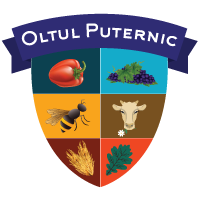 2022Ghidul Solicitantului este un material de informare al potenţialilor beneficiari ai Asociatiei Grup de Actiune Locala OLTUL PUTERNIC privind condițiile obligatorii pentru acordarea fondurilor nerambursabile din cadrul masurii M5/6B “DEZVOLTAREA SATELOR” . Acest document nu este opozabil actelor normative naţionale şi europene.Ghidul Solicitantului prezintă regulile pentru completarea, depunerea, verificarea și  selecţia dosarului Cererii de Finanțare, contractarea şi derularea proiectului dumneavoastră. În cuprinsul Ghidului sunt menționate documentele pe care trebuie să le prezentaţi, modelele pentru Cererea de Finanţare, Studiul de Fezabilitate, precum și alte informaţii utile realizării proiectului şi completării corecte a documentelor.Ghidul Solicitantului, precum şi documentele anexate, pot suferi rectificări din cauza  modificărilor legislative naţionale şi europene sau procedurale – varianta actualizată fiind publicată pe pagina de internet www.oltulputernic.ro Definitii si abrevieriDefinitiiAbordare „bottom up” (de jos în sus) - Participarea activă a populației locale în procesul de planificare, luare a deciziilor și implementare a strategiilor de dezvoltare a zonei;Asociaţie de Dezvoltare Intercomunitară (ADI) – structură de cooperare cu personalitate juridică, de drept privat, înfiinţate în condiţiile legii de unităţiile administrativ teritoriale pentru realizarea în comun a unor proiecte pentru dezvoltare de interes zonal sau regional ori furnizarea în comun a unor servicii publice (Legea Administraţiei publice locale nr.215/2001)Beneficiar – organizație publică sau privată care preia responsabilitatea realizării unui proiect și pentru care a fost emisă o Decizie de finanțare de către AFIR/care a încheiat un Contract de finanțare cu AFIR, pentru accesarea fondurilor europene prin FEADR.Cerere de finanțare - document depus de către un solicitant în vederea obținerii sprijinului financiar nerambursabil;Cofinanțare publică – reprezintă fondurile nerambursabile alocate proiectelor prin FEADR - aceasta este asigurata prin contribuția Uniunii Europene și a Guvernului României.Conformitate- etapa de verificare a proiectului ce constă în verificarea corectitudinii intocmirii cererii de finantare, existentei tuturor documentelor menţionate şi că acestea îndeplinesc condiţiile ceruteConservare  – toate acele intervenții care au ca finalitate menținerea unei stări fizice și estetice a unei construcții. Conservare poate fi considerată și lucrarea de protejare împotriva intemperiilor, furtului etc. a unui șantier sau a unei construcții degradate, în această categorie (cu un caracter special) intrând si menținerea în stare de ruină a vestigiilor arheologice din orice epocă – în acest caz conservarea urmărind doar împiedicarea degradărilor ulterioare. Lucrările din această categorie sunt cele de reparații curente și de întreținere care nu modifică starea prezentă a unei construcții. Mai pot fi acceptate în această definiție și intervențiile minim necesare pentru punerea în siguranță a unei clădiri din punct de vedere structural, lucrări care în extremă ar putea fi definite drept consolidare.Contract/ Decizie de Finanțare – reprezintă documentul juridic încheiat în condiţiile legii între Agenţia pentru Finanţarea Investiţiilor Rurale şi beneficiar, prin care se stabilesc obiectul, drepturile şi obligaţiile părţilor, durata de execuție/valabilitate, valoarea, plata, precum şi alte dispoziţii şi condiţii specifice, prin care se acordă asistenţă financiară nerambursabilă din FEADR şi de la bugetul de stat, în scopul atingerii obiectivelor măsurilor cuprinse în PNDR 2014-2020.Eligibilitate – suma criteriilor pe care un solicitant trebuie să le îndeplinească în vederea obținerii finanțării prin Măsurile/ Sub-măsurile din FEADR;Evaluare – acţiune procedurală prin care documentaţia ce însoţeşte cererea de finanţare este analizată pentru verificarea îndeplinirii criteriilor de eligibilitate şi pentru selectarea proiectului în vederea contractării;Fișa măsurii – reprezintă documentul care descrie motivația sprijinului financiar nerambursabil oferit, obiectivele măsurii, aria de aplicare și acțiunile prevăzute, tipul de investiții/servicii, menționează categoriile de beneficiari și tipul și intensitatea sprijinului.Fonduri nerambursabile – reprezintă fondurile acordate unei persoane fizice sau juridice în baza unor criterii de eligibilitate pentru realizarea de investiții/servicii încadrate în aria de finanțare a Măsurii și care nu trebuie returnate – singurele excepții sunt nerespectarea conditiilor contractuale și nerealizarea investiției/serviciului conform proiectului aprobat de AFIR.Investiție nouă- lucrările de construcții montaj, utilaje, instalații, care se realizează pe amplasamente noi sau pentru construcțiile existente cărora li se schimba destinația.Măsură – definește aria de finanțare prin care se poate realiza cofinanțarea proiectelor (reprezintă o sumă de activități cofinanțate prin fonduri nerambursabile);Modernizare- cuprinde lucrarile de construcții-montaj și instalații privind reabilitarea infrastructurii și/sau renovarea/ restaurarea/ consolidarea/ conservarea construcțiilor reutilarea, extinderea (dacă este cazul) aparținând tipurilor de investiții derulate prin măsură, care se realizează pe amplasamente existente, fără modificarea destinației/funcționalității inițiale.Proiect generator de venit - orice operaţiune care implică o investiţie într-o infrastructură a cărei utilizare este supusă unor redevenţe suportate direct de utilizatori sau orice operaţiune care implică vânzarea sau închirierea unui teren sau a unui imobil sau orice altă furnizare de servicii contra unei plăţi.Renovare – toate acele intervenții care sporesc gradul de îmbunătățire al finisajelor șial accesoriilor tehnice (vopsitorii, zugrăveli, schimbarea instalațiilor interioare și exterioare din incinta etc.) precum și lucrări de recompartimentare, modificări ce duc la sporirea confortului (iluminat, echipare electrică, termică, securitate etc.) și al siguranței în exploatare (căi de acces și de circulație, sisteme de protecție la foc etc.) în general, intervenții ce conduc la un mod mai funcțional și mai economic de folosire a unei construcții, fără posibilitatea de schimbare volumetrică și planimetrică sau modificarea destinației inițiale.Restaurarea - este o intervenție pe o clădire aflată într-un grad oarecare de degradare cu scopul de a reface caracterul, configurația și acele caracteristici speciale care au condus la decizia de protejare a imobilului, lucrările efectuate în acest scop putând duce la modificări substanțiale a formei în care clădirea se găseste la momentul deciziei de restaurare.Reprezentantul legal – reprezentant al beneficiarului care semnează angajamentele legale, desemnat conform actelor constitutive/statutului beneficiarului.Solicitant (Potențial beneficiar) – reprezintă o persoană juridică/persoană fizică autorizată care este eligibilă (care îndeplinește toate condițiile impuse) pentru accesarea fondurilor europene, dar care nu a încheiat încă un Contract de finanțare/Decizie de finanțare cu AFIRStrategie de Dezvoltare Locală - Document ce trebuie transmis de potențialele GAL-uri către Autoritatea de Management și care va sta la baza selecției acestora. Prin acest document se stabilesc activitățile și resursele necesare pentru dezvoltarea comunităților rurale și măsurile specifice zonei LEADER.Teritoriul GAL OLTUL PUTERNIC – teritoriu coerent si omogen ce cuprinde 21 localitati de localitati din judetele Olt si Valcea. Valoare eligibilă a proiectului – suma cheltuielilor pentru bunuri, servicii, lucrări care se încadrează în Lista cheltuielilor eligibile precizată în prezentul ghid și care pot fi decontate prin FEADR; procentul de confinanţare publică și privată se calculează prin raportare la valoarea eligibilă a proiectului;Valoarea neeligibilă a proiectului – reprezintă suma cheltuielilor pentru bunuri, servicii şi / sau lucrări care sunt încadrate în Lista cheltuielilor neeligibile precizată în prezentul ghid şi, ca atare, nu pot fi decontate prin FEADR; cheltuielile neeligibile nu vor fi luate în calcul pentru stabilirea procentului de cofinanţare publică; cheltuielile neeligibile vor fi suportate financiar integral de către beneficiarul proiectului;Valoare totală a proiectului – suma cheltuielilor eligibile şi neeligibile pentru bunuri, servicii, lucrări;Zi – zi lucrătoare.Abrevieri: AFIR – Agenţia pentru Finanţarea Investiţiilor Rurale, instituţie publică cu personalitate juridică, subordonată Ministerului Agriculturii şi Dezvoltării Rurale – scopul AFIR îl constituie derularea Fondului European Agricol pentru Dezvoltare, atât din punct de vedere tehnic, cât și financiar;CRFIR – Centrele Regionale pentru Finanţarea Investiţiilor Rurale, structură organizatorică la nivelul regiunilor de dezvoltare ale României a AFIR (la nivel naţional există 8 centre regionale);FEADR – Fondul European Agricol pentru Dezvoltare Rurală, este un instrument de finanţare creat de Uniunea Europeană pentru implementarea Politicii Agricole Comune.GAL –  reprezintă un parteneriat local, alcătuit din reprezentanţi ai instituţiilor şi autorităţilor publice locale, ai sectorului privat şi ai societăţii civile dintr-un teritoriu omogen, constituit potrivit prevederilor Ordonanţei Guvernului nr. 26/2000 cu privire la asociaţii şi fundaţii, cu modificările şi completările ulterioare, care elaborează și implementează o Strategie de Dezvoltare Locală (SDL) selectată de către DGDR AM PNDR;LEADER – Măsură din cadrul PNDR ce are ca obiectiv dezvoltarea comunităților rurale ca urmare a implementării strategiilor elaborate de către GAL. Provine din limba franceză „Liaisons Entre Actions de Developpement de l’Economie Rurale” – „Legături între Acțiuni pentru Dezvoltarea Economiei Rurale”; MADR – Ministerul Agriculturii şi Dezvoltării Rurale;OJFIR – Oficiile Judeţene pentru Finanţarea Investiţiilor Rurale, structură organizatorică la nivel judeţean a AFIR (la nivel naţional există 41 Oficii judeţene);PNDR – Programul Naţional de Dezvoltare Rurală este documentul pe baza căruia va putea fi accesat Fondul European Agricol pentru Dezvoltare Rurală şi care respectă liniile directoare strategice de dezvoltare rurală ale Uniunii Europene.SDL- Strategie de Dezvoltare LocalaPrevederi generalePrin aceasta masura se urmareste reducerea riscului de saracie in zonele rurale prin investitii in infrastructura la scara mica privind drumurile, apa/apa uzata, educatie, patrimonial cultural precum si accesul populatiei rurale la infrastructura de baza si servicii. Dezvoltarea infrastructurii de baza Crearea si modernizarea infrastructurii locale si a sistemelor de alimentare cu apa constituie elemente de baza pentru comunitatate rurala, fiind necesare pentru a asigura conditii de sanatate, protectia mediului, accesibilitatea, conditii optime de trai. Microregiunea dispune de o rețea densă de drumuri rutiere, majoritatea în condiții modeste și  foarte modeste.In ceea ce priveste accesul la retelele de distributie a apei din cauza dispersarii caselor si a configurației reliefului introducerea apei curente și canalizării sunt foarte dificile și costisitoare.Infrastructura sanitară şi educaţionalăServiciile medicale (umane si veterinare), desi reprezentate in fiecare comuna, trebuie extinse, din localitati lipsind laboratoare pentru analize medicale sau laboratoare de tehnică dentară. La unele unităţi medicale sunt necesare dotări adecvate şi condiţii mai bune pentru prestarea serviciilor. Pentru o zonă cu peste 45.000 de locuitori atât infrastructura existentă, cât şi nivelul de dotare sunt deficitare, aspect ce are consecinţe şi asupra atractivităţii personalului medical şi din educaţie pentru a lucra în asemenea instituţii. Din punct de vedere educational condițiile de participare a copiilor la activități extrașcolare (sportive, culturale și recreative) lasă de dorit, o serie de unităţi din reţeaua educaţională (creşe, gradiniţe, şcoli) necesită modernizări şi dotări, iar serviciile de tip „after school” lipsesc.Patrimoniul cultural şi infrastructura de agrementGAL Oltul Puternic deţine un bogat patrimoniu cultural material și imaterial, prin care se păstrează identitatea și tradițiile microregiunii. Există obiective de arheologie și arhitectură de patrimoniu de interes național (situri arheologice) dar și obiective de interes local (manastiri si biserici, Ansamblul rural Rădeşti -satul în întregime, monumente de arhitectură ţărănească). Printre cele mai cunoscute evenimente amintim: “Firul de aur din lada de zestre străbună” Poboru, „Sărbătoarea Rozelor“ Oporelu, „Fiii satului Cungrea”, „Festivalul Călușului” Dobroteasa și Sâmburești. Aceste evenimente nu sunt suficient de bine reprezentate la nivelul întregii zone și acoperă, în cele mai multe cazuri, sezonul sărbătorilor tradiționale. Deși datinile, obiceiurile, tradițiile, meșteșugurile tradiționale, muzica, dansurile și elementele de gastronomie tradițională se păstrează încă vii, acestea riscă să se piardă. Sunt necesare demersuri pentru salvgardarea patrimoniului cultural prin inventariere, repertoriere, includerea în baze de date integrate şi pentru organizarea de evenimente care să acopere o arie mai largă a teritoriului şi perioadele extrasezon.Obiectiv(e) de dezvoltare rurală- obtinerea unei dezvoltari teritoriale echilibrate a economiilor si comunitatilor rurale, inclusiv crearea si mentinerea de locuri de munca;Obiectivele specifice ale măsurii sunt:- dezvoltarea infrastructurii la scara mica; - crearea de locuri de muncă în mediul rural;- conservarea moștenirii rurale şi a tradiţiilor locale; - reducerea gradului de sărăcie și a riscului de excluziune socială; - valorificarea patrimoniului cultural si natural;Măsura contribuie la prioritatea: P6 Promovarea incluziunii sociale, a reducerii sărăciei și a dezvoltării economice în zonele rurale;Măsura corespunde obiectivelor art. 20 Servicii de bază și reînnoirea satelor în zonele rurale; (b) investiții în crearea, îmbunătățirea și extinderea tuturor tipurilor de infrastructuri la scară mică, inclusiv investiții în domeniul energiei din surse regenerabile și al economisirii energiei;(d) investiții în crearea, îmbunătățirea sau extinderea serviciilor locale de bază destinate populației rurale, inclusiv a celor de agrement și culturale, și a infrastructurii aferente; (e) investiții de uz public în infrastructura de agrement, în informarea turiștilor și în infrastructura turistică la scară mica;(f) studii și investiții asociate cu întreținerea, refacerea și modernizarea patrimoniului cultural și natural al satelor, al peisajelor rurale și al siturilor de înaltă valoare naturală,inclusiv cu aspectele socioeconomice conexe, precum și acțiuni de sensibilizare ecologica;(g) investiții orientate spre transferul activităților și transformarea clădirilor sau a altor instalații aflate în interiorul sau în apropierea așezărilor rurale, în scopul îmbunătățirii calității vieții sau al creșterii performanței de mediu a așezării respective.Măsura contribuie la Domeniul de intervenție 6B încurajarea dezvoltării locale în zonele rurale prevăzut la art. 5, Reg. (UE) nr. 1305/2013.Măsura contribuie la obiectivele transversale ale Reg. (UE) nr. 1305/2013:Inovare:Sprijinul acordat dezvoltarii infrastructurii de baza, in special, a celei rutiere, a sistemului de alimentare cu apa si canalizare, este esential pentru dezvoltarea economica a zonelor rurale. O infrastructura imbunatatita permite afacerilor din mediul rural sa se dezvolte si incurajeaza spiritul antreprenorial si inovator. De asemenea, existent unei infrastructuri educationale functionale permite formarea de generatii tinere bine pregatite, deschise spre noi oportunitati si capabile sa aduca inovatii si dezvoltare in zonele ruraleProtecția mediului și atenuarea schimbărilor climatice:In vederea dezvoltarii durabile a comunitatilor rurale, in sensul unei mai bune intelegeri a asumarii angajamentelor de mediu si a provocarilor privind schimbarile climatice, investitiile in infrastructura de apa/apa uzata in sistem centralizat vor contribui la: imbunatatirea calitatii apei potabile, reducerea pierderilor de apa din sisteme invechite precum si a poluarii cauzate de incarcatura organica biodegradabila din gospodariile rurale.Complementaritatea cu alte măsuri din SDL: M1/1BSinergia cu alte măsuri din SDL: M4/6A, M6/6BContribuţia publică totală a Măsurii M5/6B este prevazuta in apelul de selectie. Tipul sprijinului:rambursare a cheltuielilor eligibile efectuate şi plătite efectiv, art.67, Reg (UE)1303/2013;plată în avans, cu condiţia constituirii unei garanţii financiare corespunzătoare procentului de 100% din valoarea avansului, în conformitate cu articolul 45(4) şi articolul 63 din Regulamentul 1305/2013 şi a legislaţiei naţionale în vigoare.Sumele aplicabile si rata sprijinului: Ponderea maximă a intensității sprijinului va fi stabilită astfel: • pentru operațiunile generatoare de venit: 90%; • pentru operațiunile generatoare de venit cu utilitate publică: 100%; • pentru operațiunile negeneratoare de venit: 100%.Sprijinul public nerambursabil acordat în cadrul acestei măsuri pentru cheltuielile eligibile aferente proiectelor de utilitate publică, generatoare si negeneratoare de venit nu va depăși 75.000 euro/ proiect. Sprijinul pentru proiectele generatoare de venit se va acorda conform R(UE) nr. 1407/2013 privind aplicarea articolelor 107 si 108 din Tratatul privind funcționarea Uniunii Europene ajutoarelor de minimis, iar valoarea totală a ajutoarelor de minimis primite pe perioada a 3 ani fiscali de către un beneficiar nu va depăși plafonul maxim al ajutorului public de 200.000 Euro/ beneficiar.Legislaţia naţională şi europeană aplicabilă Măsurii M5/6B:Legislație UERegulamentul (UE) nr. 1305/2013 cu modificările și completările ulterioare;Regulamentul (UE) nr. 1303/2013 cu modificările și completările ulterioare;Regulamentul (UE) nr. 1407/2013 cu modificările și completările ulterioare;Legislație NaționalăLegea nr.1/2011 a educaţiei naţionale, cu modificările și completările ulterioare;Hotărârea Guvernului nr. 866/2008 privind aprobarea calificărilor profesionale pentru care se asigură pregătirea din învățământul preuniversitar precum și durata de școlarizare;Legea nr.215/2001 a administrației publice locale-republicată;Legea nr.422/2001 privind protejarea monumentelor;Legea nr.489/2006 privind libertatea religiei și regimul general al cultelor – republicată;Ordinul nr.2260 din 18 aprilie 2008 privind aprobarea Normelor metodologice de clasare şi inventariere a monumentelor istorice, cu modificările și completările ulterioare;Legea nr.143/2007 privind înfiinţarea, organizarea şi desfăşurarea activităţii aşezămintelor culturale, cu modificările și completările ulterioare.OG nr. 26/2000 cu privire la asociații și fundații, cu modificările și completările ulterioareHG 226/2015 cu completarile si modificarile ulterioareAria de aplicabilitate a Măsurii M5/6B este teritoriul acoperit de GAL OLTUL PUTERNIC, respectiv localitatile: Comuna GRADINARIComuna POBORUComuna BARASTIComuna SPINENIComuna VERGULEASAComuna FAGETELUComuna VITOMIRESTI Comuna OPTASI-MAGURAComuna SAMBURESTI Comuna LELEASCAComuna OLANU Comuna TESLUIComuna VULTURESTI Comuna TATULESTIComuna DOBROTEASA Comuna STOILESTIComuna GALICEA Comuna DRAGOESTIComuna DANICEI Comuna CUNGREA Comuna OPORELUDepunerea proiectelorLocul unde vor fi depuse proiectele: Proiectele vor fi depuse la sediul GAL OLTUL PUTERNIC, Str. Traian, nr. 6, comuna Gradinari, judetul Olt. Cererea de Finanţare însoţită de anexele tehnice şi administrative va fi depusa în 2 (doua) exemplare (1 original si o copie), împreuna cu formatul electronic (CD - 2 exemplare) al Cererii de Finanţare si anexele tehnice şi administrative scanate si Cererea de Finantare in format editabil. Exemplarele vor fi marcate clar, pe coperta, în partea superioara dreapta, cu „ORIGINAL", respectiv „COPIE".Atentie! In situatia in care documentele scanate nu corespund cu documentele in format fizic proiectul va fi declarat neconform!Atentie! In situatia in care SF/ DALI/ MJ nu respecta continutul cadru pus la dispozitie pe site-ul www.oltulputernic.ro proiectul va fi neconform!Perioada de depunere a proiectelor este cea mentionata in cadrul apelului de selectie. Depunerea proiectelor se va face la sediul GAL OLTUL PUTERNIC, mentionat la punctul anterior, de luni până vineri, în intervalul orar 09:00 – 14:00, în perioada de valabilitate a apelului de selecție. Anunţarea rezultatelor pentru cererile de finanţare depuse în cadrul acestei sesiuni se va face după aprobarea Raportului de Selecţie de către Comitetul de Selectie al GAL OLTUL PUTERNIC și se vor notifica în scris şi prin intermediul paginii de internet www.oltulputernic.ro. Alocarea pe sesiune: Este cea menționată în cadrul Apelului de Selecție.Punctajul minim pe care trebuie să-l obţină un proiect pentru a putea fi finanţat: pentru această măsură, pragul minim este de 30 puncte şi reprezintă pragul sub care niciun proiect nu poate beneficia de finanţare nerambursabilă.Categoriile de beneficiari eligibiliInvestitia propusa va fi amplasata in teritoriul GAL OLTUL PUTERNICBeneficiarii eligibili pentru sprijinul acordat prin Măsura M5/6B „DEZVOLTAREA SATELOR” sunt:Beneficiarii direcți sunt:- Comunele definite conform legislației în vigoare;- ONG-uri definite conform legislației în vigoare;- Persoane fizice/persoane juridice care dețin în administrare/proprietate obiective de patrimoniu cultural, istoric, religios de interes local;Beneficiari indirecți (grup țintă):- Populația locală- Intreprinderi și societăți comerciale înființate și/sau dezvoltate în teritoriu- ONG-uri din teritoriul GALSolicitanţii pot depune proiecte aferente măsurilor de investiţii derulate de GAL OLTUL PUTERNIC cu respectarea condiţiilor prevăzute la art. 3, art. 6, art. 24 din HG nr. 226/2015 privind stabilirea cadrului general de implementare a măsurilor PROGRAMULUI NAŢIONAL DE DEZVOLTARE RURALĂ cofinanţate din Fondul European Agricol pentru Dezvoltare Rurală şi de la bugetul de stat, cu modificările şi completările ulterioare.Prevederile indicate anterior se aplică corespunzator şi în cazul ADI, dacă un membru al asociaţiei se află în situaţiile prevăzute mai sus.ATENŢIE!  Nu sunt eligibile cererile de finantare depuse de Consiliile Locale în numele UAT.Reprezentantul legal al comunei este primarul sau înlocuitorul de drept al acestuia. Reprezentantul legal al Asociației de Dezvoltare Intercomunitară este preşedintele consiliului de administraţie, în conformitate cu Legea nr. 215/2001 a administraţiei publice locale, republicată, cu modificările şi completările ulterioare).Conditii minime obligatorii pentru acordarea sprijinuluiPentru justificarea condiţiilor minime obligatorii specifice proiectului dumnevoastră este necesar să fie prezentate în cuprinsul Studiului de Fezabilitate/ Documentaţiei pentru Avizarea Lucrărilor de Intervenţie/ Memoriului Justificativ toate informaţiile concludente, informaţii pe care documentele justificative anexate le vor demonstra şi susţine.Solicitanţii vor detalia în cadrul Cererii de Finanţare secţiunea A6 „Date despre tipul de proiect şi beneficiar”, la punctul A6.4.1, fiecare criteriu de selecţie care concură la prescoringul înscris la punctul A6.4.Important!Solicitanții pot depune Studiul de Fezabilitate/ Documentaţia de Avizare pentru Lucrări de Intervenţii/ Memoriu justificativ, întocmit/ă în conformitate cu prevederile HG 28/2008, pentru obiectivele/ proiectele de investiții care se încadrează în prevederile art. 15 din HG 907/2016.In vederea depunerii proiectului, solicitantii trebuie sa respecte urmatoarele criterii de eligibilitate:- Solicitantul trebuie sa faca parte din categoria beneficiarilor eligibili;Se vor verifica actele juridice de înființare și funcționare, specifice fiecărei categorii de solicitanți. (Document infiintare comuna);- Investiția trebuie să fie în corelare cu strategia de dezvoltare locală aprobată, corespunzătoare domeniului de investiții;- Investitia trebuie sa se realizeze in teritoriul GAL OP;- Investiția trebuie să se încadreze în cel puțin unul din tipurile de sprijin prevăzute prin măsură;Criteriul de eligibilitate va fi demonstrat în baza informaţiilor din Studiul de Fezabilitate/Documentaţia de Avizare a Lucrărilor de Intervenţii/ Memoriului Justificativ, întocmite conform legislaţiei în vigoare privind conţinutul cadru al documentaţiei tehnico‐economice aferente investiţiilor publice, precum şi a structurii şi metodologiei de elaborare a devizului general pentru obiective de investiţii şi lucrări de intervenţii, precum și în baza Certificatului de Urbanism.- Investiția trebuie să demonstreze necesitatea, oportunitatea și potențialul economic al acesteia.Se vor verifica Hotărârea Consiliului Local (Hotărârile Consiliilor Locale în cazul ADI), Hotărârea Adunării Generale specifice fiecărei categorii de solicitanți (ONG, Unitate de cult, Persoană fizică autorizată/Societate Comercială), Studiile de Fezabilitate/Documentațiile de Avizare pentru Lucrări de Intervenții inclusiv capitolul privind analiza cost‐beneficiu/ Memoriile justificative.Acestor criterii de eligibilitate, li se adauga urmatoarele conditii de eligibilitate conform cu procedurile AFIR in vigoare:Solicitantul se angajeaza sa asigure mentenanta/ intretinerea investitiei pe o perioadă de minim 5 ani de la ultima plată;Se va verifica dacă solicitantul a depus angajamentul de a suporta cheltuielile de mentenanță a investiţiei pe o perioadă de minimum 5 ani de la data efectuării ultimei plăți. Îndeplinirea acestui criteriu va fi demonstrată în baza documentelor 4.1.  Hotărârea/ Hotărârile Consiliului Local/ 4.2 Hotărârea Adunării Generale specifice fiecărei categorii de solicitanți (ONG, Unitate de cult, Persoană fizică autorizată/Societate Comercială), pentru implementarea proiectului cu referire la următoarele puncte (obligatorii):potentialul economic, oportunitatea si necesitatea socio-economica a investitiei;lucrările vor fi prevăzute în bugetul solicitantului pentru perioada de realizare a investiţiei, în cazul în care se obţine finanţarea;angajamentul de a suporta cheltuielile de întreţinere/mentenanță a investiţiei pe o perioadă de minimum 5 ani de la data efectuării ultimei plăți;caracteristici tehnice ale investiției/investițiilor propuse (lungimi, arii, volume, capacităţi etc.);numărul de locuitori deserviţi de proiect sau numarul de utilizatori direcţi ;nominalizarea şi delegarea reprezentantului legal al solicitantului pentru relaţia cu AFIR în derularea proiectului.angajamentul de asigurare a cofinantarii, daca este cazul. Investiția trebuie să fie în corelare cu orice strategie de dezvoltare națională/ regională/ județeană/ locală aprobată, corespunzătoare domeniului de investițiiSe va verifica extrasul din strategie din care rezultă că investiția este în corelare cu orice strategie de dezvoltare națională/regională/județeană/locală aprobată, corespunzătoare domeniului de investiții, precum și copia hotărârii de aprobare a Strategiei.Solicitantul trebuie să prezinte toate avizele şi autorizaţiile necesare investiţiei.Condiția se consideră îndeplinită prin asumarea de către solicitant a declarației pe propria răspundere din Secțiunea F din Cerere de finanțare prin care se angajează că va prezenta avizele solicitate conform notificarii privind selectarea proiectului si legislatiei in vigoare până la contractare, în termenul precizat în notificarea AFIR de selecție a cererii de finanțare, respectiv la depunerea ultimei cereri de plata conform procedurilor de implementare ale AFIR si legislatiei in vigoare.Investiția trebuie să respecte Planul Urbanistic General în vigoare Se verifica daca investiția  respectă toate specificațiile din Certificatul de Urbanism eliberat în temeiul reglementărilor Documentației de urbanism faza PUG sau în situația în care investiția propusă prin proiect nu se regăsește în PUG, solicitantul va depune Certificatul de Urbanism eliberat în temeiul reglementărilor Documentației de urbanism faza PUZ.Solicitantul investiţiilor trebuie să facă dovada proprietății terenului/ administrării în cazul domeniului public al statului pentru amplasamentul investitiei Condiția se consideră indeplinita daca solicitantul prezinta documente de proprietate/administrare in cazul domeniului public al statului asupra terenului unde va fi amplasata investitia (În cazul solicitanţilor publici: in situaţia în care în inventarul publicat în Monitorul Oficial al României terenurile care fac obiectul proiectului nu sunt incluse în domeniul public, sunt incluse într-o poziţie globală sau nu sunt clasificate, se va verifica legalitatea modificărilor/completărilor efectuate şi dacă prin acestea se dovedeşte că terenul care face obiectul proiectului aparţine domeniului public: se va ţine cont de Hotărârea Consiliului Local privind aprobarea modificărilor şi/sau completărilor la inventar în sensul includerii în domeniul public sau detalierii poziției globale existente).Pentru ONG-uri/ Persoane fizice autorizate/societăţi comerciale/  Unităţi de cult conform legislatiei nationale in vigoare, se va verifica dacă actul de proprietate sau contractul de concesiune asupra clădirii/terenului care face/fac obiectul cererii de finanţare, certifică dreptul de proprietate/folosinţă asupra acestora (minim 10 ani de la data depunerii cererii de finantare).Pentru investitiile in achizitionarea de utilaje si echipamente pentru serviciile publice, solicitantul trebuie sa identifice in cadrul inventarului domeniului public o suprafata de teren adecvata gararii echipamentului achizitionat.Atentie! Obiectivele investitiilor in infrastructura educationala trebuie sa fie amplasate in afara incintei școlilor (Prin expresia „incinta şcolilor” se înţelege interiorul parcelei determinată cadastral în planul de situaţie)!Important! Infrastructura educationala este infrastructura cu impact direct asupra populației pe diverse segmente educaționale (antepreșcolar-creșe, preșcolar-grădinițe, învățământul secundar superior filiera tehnologică cu profil resurse naturale și protecția mediului și școli profesionale în domeniul agricol); Toate celelalte investitii propuse in incinta scolilor, in afara de cele enumerate anterior, sunt eligibile (ex. Baze sportive, parcuri, locuri de joaca, etc.);Investiția va fi precedată de o evaluare a impactului preconizat asupra mediului dacă aceasta poate avea efecte negative asupra mediului, în conformitate cu legislația în vigoare, menționată în cap. 8.1 din PNDR 2014-2020.Condiția se consideră îndeplinită prin asumarea de către solicitant a declarației pe propria răspundere din Secțiunea F din Cerere de finanțare prin care se angajează că va prezenta documentul emis de ANPM, până la contractare, în termenul precizat în notificarea AFIR de selecție a cererii de finanțare.Solicitantul va introduce investiția din patrimoniul cultural în circuitul turistic, la finalizarea acesteia (doar pentru proiectele care prevăd investiții privind obiective de patrimoniu)Se verifică daca în Declarația pe propria răspundere din Secțiunea F din Cerere de finanțare solicitantul s-a angajat că după realizarea investiției din patrimoniul cultural, aceasta să fie înscrisă într-o rețea de promovare turistică.Conditii de eligibilitate pentru solicitantiSolicitantul nu trebuie sa fi depus acelasi proiect in cadrul altei masuri din cadrul PNDR. Dacă acelaşi proiect este înregistrat în cadrul altei măsuri din PNDR, dar statutul este retras/neconform/neeligibil, acesta poate fi depus la GAL.Solicitantul nu trebuie sa fie înregistrat în Registrul debitorilor AFIR, nici pentru Programul SAPARD, nici pentru FEADR, sau daca este, trebuie sa achitate integral datoria faţă de AFIR, inclusiv dobânzile şi majorările de întârziere până la semnarea contractelor de finanţare.Solicitantul trebuie sa-si insuseasca în totalitate angajamentele asumate în secţiunea (F) din CF - Declaraţia pe proprie răspundere.Solicitantul nu trebuie sa se regăseasca în Bazele de date privind dubla finanţare.Solicitantul nu trebuie să fie în insolvență sau în incapacitate de plată;!!!Un solicitant/beneficiar, după caz, poate obţine finanţare nerambursabilă din FEADR şi de la bugetul de stat pentru mai multe proiecte de investiţii depuse pentru măsuri/sub-măsuri din cadrul PNDR 2014-2020, cu îndeplinirea cumulativă a următoarelor condiţii:respectarea condiţiilor de eligibilitate ale acestuia şi a regulilor ajutoarelor de stat, respectiv a celor de minimis, după caz;nu sunt create condiţiile pentru a obţine în mod necuvenit un avantaj, în sensul prevederilor art. 60 din Regulamentul (UE) nr. 1.306/2013 al Parlamentului European şi al Consiliului din 17 decembrie 2013 privind finanţarea, gestionarea şi monitorizarea politicii agricole comune şi de abrogare a Regulamentelor (CEE) nr. 352/78, (CE) nr. 165/94, (CE) nr. 2.799/98, (CE) nr. 814/2000, (CE) nr. 1.290/2005 şi (CE) nr. 485/2008 al Consiliului, în orice etapă de derulare a proiectului;prezentarea dovezii cofinanţării private a investiţiei, prin extras de cont şi/sau contract de credit acordat în vederea implementării proiectului, prin deschiderea unui cont special al proiectului în care se virează/depune minimum 50% din suma reprezentând cofinanţarea privată, disponibilul din acest cont fiind destinat plăţilor efectuate de solicitant în vederea implementării proiectului. Cheltuielile vor fi verificate la depunerea primei cereri de plată. La depunerea următoarelor cereri de plată, condiţia prezentării extrasului de cont, în vederea verificării operaţiunilor întreprinse, nu se mai aplică.Cheltuieli eligibile si neeligibileActiuni eligibile.Tipuri de investiţii şi cheltuieli eligibileFondurile nerambursabile vor fi acordate beneficiarilor eligibili pentru investiţii corporale şi/sau necorporale, conform următoarei listei indicative a cheltuielilor eligibile:Pentru crearea si modernizarea infrastructurii fizice de baza:Infiintarea, extinderea si modernizarea retelei publice de iluminat, a sistemelor publice de supraveghere.Important! In cadrul actiunilor ce vizeaza infiintarea, modernizarea sau extinderea sistemelor publice de supraveghere prin executarea unor investitii ce nu prevad executarea unor lucrari de constructii, solicitantul trebuie sa depuna ca si documente suplimentare contractul cu proprietarul retelei publice de iluminat privind dreptul de folosinta asupra infrastructurii retelei publice de iluminat din partea proprietarului acesteia pe toata durata de implementare si monitorizare a proiectului, insotit de acordul proprietarului infrastructurii privind amplasarea sistemului public de supraveghere (acordul proprietarului poate fi mentionat explicit si in cadrul contractului care atesta dreptul de folosinta a infrastructurii).In situatia in care proiectul prevede actiuni de infiintare, modernizare sau extindere a sistemelor publice de supraveghere cu realizarea unor lucrari care necesita autorizatie de constructie, solicitantul trebuie sa dovedeasca ca detine dreptul de executie a lucrarilor asupra infrastructurii conform prevederilor Legii nr. 50/1991 privind autorizarea lucrarilor de constructii, republicata, cu modificarile si completarile ulterioare prin prezentarea de documente justificative.Pentru investitiile legate de sisteme publice de supraveghere se va tine cont de prevederile Legii nr. 333/2003 privind paza obiectivelor, bunurilor, valorilor si protectia persoanelor cu modificarile si completarile ulterioare si de prevederile Legii nr. 677/ 2001 pentru protectia persoanelor cu privire la prelucrarea datelor cu caracter personal si libera circulatie a acestor date, cu modificarile si completarile ulterioare.Investitii în statii de transfer pentru deseuri, platforme de depozitare a deseurilor sau dotarea cu echipamente de gestionare a deseurilor.Amenajare trotuare si alei pietonale.Construcția, extinderea și/sau modernizarea rețelei de drumuri de interes local. Pentru crearea si dezvoltarea serviciilor de baza:Investitii in crearea, modernizarea si dotarea infrastructurii educationale.Important!În cazul investitiilor în infrastructura educaţională care prevăd înfiinţarea/modernizarea grădiniţelor/creşelor/infrastructurii de tip after-school, beneficiarul se obligă ca pe toată perioada de monitorizare, să asigure într-un procent minim anual (an de contract) înscrierea în instituţiile finanţate din FEADR a numărului de copii specificaţi în SF/DALI, care au stat la baza justificării necesităţii şi oportunităţii investitiei, după cum urmează:-În primul an de monitorizare se vor inscrie un procent de minim 20% din numărul de copii specificaţi în SF/DALI, care au stat la baza justificării necesităţii şi oportunităţii investiţiei;-În cel de al doilea an, un procent de minim 40% din numărul de copii specificaţi în SF/DALI, care au stat la baza justificării necesităţii şi oportunităţii investiţiei;-În cel de al treilea an, un procent de minim 40% din numărul de copii specificaţi în SF/DALI, care au stat la baza justificarii necesităţii şi oportunităţii investiţiei.Investitii in imbunatatirea calitatii serviciilor medicale.Crearea, imbunatatirea, extinderea serviciilor locale de agreement (ex. teren de sport, baze sportive, parcuri, spatii de joaca pentru copii, spatii verzi, piste de biciclete, etc) Amenajari de parcari, piete, spatii pentru organizarea de târguri etc.Investitii în sisteme de producere si utilizare de energie din surse regenerabile ca parte componenta a unui proiect (de ex. în situatia în care este vorba de un proiect de amenajare piata).Important!Pentru ca aceasta actiune va fi punctata in cadrul criteriilor de selectie in scopul evitarii crearii unor eventuale conditii artificiale prin propunerea unor astfel de investitii doar pentru obtinerea punctajului, solicitantul trebuie sa demonstreze in cadrul proiectului ca sistemul de producere si utilizare de energie din surse regenerabile este o componenta din cadrul fluxului investitiei sau contribuie direct la desfasurarea activitatii ce face obiectul proiectului. Ex. Pentru investitii in piete, spatii pentru organizare de targuri, spatii de joaca, baze sportive etc. cel putin iluminatul perimetral este asigurat prin lampi fotovoltaice; in cadrul modernizarii cladirilor publice, sistemul de producere si utilizare a energiei din surse regenerabile asigura cel putin agentul termic pe timp de vara/ iarna. Crearea, imbunatatirea, extinderea serviciilor locale de baza prin achizitia de utilaje si echipamente (ex. buldoexcavator, basculanta, autospeciala de stins incendii, etc).Important!In cazul acestei actiuni, achizitia utilajelor și echipamentelor este eligibila dacă face parte din înființarea serviciului. Dacă serviciul există (ca și activitate în cadrul Primăriei), dar nu este dotat, se pot finanța dotările, dar utilajele si echipamentele trebuie să fie dimensionate și corelate cu nevoile identificate la nivelul comunității și descrise în cadrul proiectului. În cazul acestor achiziții, solicitantul va prezenta în documentația depusă situația actuală, precum si modalitațile de rezolvare a problemei. Atentie! Daca solicitantului detine deja un echipament similar celui pentru care solicita finantare acesta trebuie sa justifice obiectiv necesitatea si oportunitatea unui nou echipament similar! Solicitantul va prezenta Hotarea Consiliului Local de infiintare a serviciului public, inventarul bunurilor din cadrul serviciului respectiv si orice alt document justificativ care poate sustine cele prezentate.Investitii in sisteme de producere si utilizare de energie din surse regenerabile. Pentru protejarea si promovarea patrimoniului natural si cultural de interes local: Investitii de renovare, modernizare si dotare a asezamintelor culturale(ex:costume populare,instrumente musicale,mobilier,instalatii de lumini si sunet etc),pentru desfasurarea de activitati culturale.Restaurarea, consolidarea si conservarea obiectivelor de patrimoniu cultural imobil de interes local de clasa B.Renovarea, reabilitarea si promovarea unor obiective de patrimoniu local care nu se regasesc in Lista momumentelor istorice de clasa B, dar care reprezinta valori ale patrimoniului local, a spatiilor destinate pastrarii si transmiterii de mestesuguri, traditii si alte tipuri de activitati traditionale, reabilitarea si refunctionalizarea de obiective/ constructii care păstrează caracteristicile patrimoniului construit tradițional, autentic (de exemplu: mori de apa, varnite, stane, etc) si care se vor regasi intr-o lista a obiectivelor de interes local aprobata de catre fiecare UAT.Important! Clădirile/ monumentele din patrimoniul cultural imobil de interes local de clasă (grupă) B trebuie să se regăsească în Lista monumentelor istorice 2015, conform Ordinului Ministerului culturii şi cultelor nr. 2.314/2004, astfel cum a fost modificată și completată conform Ordinului Ministerului Culturii nr. 2.828/2015. În cazul în care clasarea bunului imobil s‐a realizat după ultima modificare a Listei monumentelor istorice, se va prezenta copia Ordinului ministrului culturii de clasare şi copia Monitorului Oficial al României Partea I în care a fost publicat.Proiectele privind restaurarea, conservarea şi dotarea clădirilor/ monumentelor din patrimoniul cultural imobil de interes local de clasă (grupă) B vor viza strict clădirea/monumentul de clasă (grupă) B şi nu alte clădiri/anexe care nu se regăsesc în Lista monumentelor istorice 2015, conform Ordinului ministerului.Atentie! Pentru proiectele care vizează intervenţii asupra obiectivelor de patrimoniu, la Studiul de Fezabilitate/Documentaţia de Avizare a Lucrărilor de Intervenţii se vor ataşa, după caz, următoarele documente:Avizul emis de către Ministerul Culturii sau, după caz, de către serviciile publice deconcentrate ale Ministerului Culturii respectiv Direcţiile Judeţene pentru Cultură pe raza cărora sunt amplasate obiectivele, conform Legii nr. 422/2001 privind protejarea monumentelor istorice, republicată, cu modificările şi completările ulterioare, care să confirme faptul că obiectivul propus spre finanţare face parte din patrimoniul cultural de interes local - clasa (grupa) B şi că se poate interveni asupra lui (documentaţia este adecvată) siDovadă eliberată de Muzeul judeţean, prin care se certifică verificarea documentară şi pe teren, dacă este cazul, asupra unor intervenţii antropice cu caracter arheologic în perimetrul aferent proiectului propus pentru finanţare nerambursabilă (OG nr. 43/2000, republicată, cu modificările şi completările ulterioare).Investitii in infrastructura turistica la scara mica (constructia/modernizarea centrelor de informare turistica, informare si ghidare a vizitatorilor, constructia de adaposturi si facilitati legate de turismul local, marcarea de trasee turistice) si in activitati de promovare turistica a zonei (realizarea de ghiduri turistice, website-uri de prezentare, panouri de informare, festivaluri etc.).Important!Investitiile in activitati de promovare turistica a zonei sunt eligibile doar ca si activitati in cadrul proiectelor ce prevad investitii in infrastructura turistica la scara mica.Criterii obligatorii pentru centrele de informare turistica, informare si ghidare a vizitatorilor:•	Sediile centrelor locale de informare şi promovare turistică trebuie să fie situate în centrul localităţilor, pe străzi cu circulaţie intensă, în clădiri independente sau la parterul unor imobile cu acces facil pentru turişti.•	Semnalizarea centrelor locale de informare şi promovare turistică se face prin panou/firmă luminoasă cu denumirea „CENTRU LOCAL DE INFORMARE TURISTICĂ”, amplasat obligatoriu la intrarea în centrul local de informare şi promovare turistică, în loc vizibil.•	Drumul spre centrele locale de informare şi promovare turistică este semnalizat corespunzător prin panouri, indicatoare şi alte asemenea.Dotari tehnice obligatorii pentru centrele informare turistica, informare si ghidare a vizitatorilor:•	2 încăperi, din care una pentru primirea publicului (fiecare încăpere va avea între 15 şi 25 mp);•	1 echipament hardware şi software, acces la Internet;•	instalaţii, echipamente şi dotări pentru asigurarea condiţiilor de climatizare, siguranţă la foc şi antiefracţie;•	grup sanitar;•	mijloace fixe de tipul mobilier, dotări de uz gospodăresc şi protecţia muncii;Acţiuni neeligibile- Nu sunt eligibile infrastructurile destinate serviciilor sociale, aşa cum sunt definite in nomenclatorul serviciilor sociale, anexa la Hotărârea nr. 867/2015 pentru aprobarea Nomenclatorului serviciilor sociale, precum şi a regulamentelor-cadru de organizare şi funcţionare a serviciilor sociale cu modificările şi completările ulterioare.În conformitate cu prevederile art. 45 alin. (2), lit. (d) din R (UE) 1305/2013, cu modificările și completările ulterioare, sunt eligibile investițiile intangibile privind achiziționarea sau dezvoltarea de software și achiziționarea de brevete, licențe, drepturi de autor, mărci.Potrivit dispozițiilor art. 7 alin. (4) din HG 226/2015 cu modificările şi completările ulterioare, costurile generale ocazionate de cheltuielile cu construcția sau renovarea de bunuri imobile și achiziționarea sau cumpărarea prin leasing de mașini și echipamente noi, în limita valorii pe piață a activului precum onorariile pentru arhitecți, ingineri și consultanți, onorariile pentru consiliere privind durabilitatea economică și de mediu, inclusiv studiile de fezabilitate, vor fi realizate în limita a 10% din totalul cheltuielilor eligibile pentru proiectele care prevăd și construcții ‐ montaj și în limita a 5% pentru proiectele care prevăd investiţii în achiziţii, altele decât cele referitoare la construcţii‐montaj.Atenţie!Costurile generale cu onorariile pentru arhitecţi, ingineri şi consultanţi, onorariile pentru consiliere privind durabilitatea economică şi de mediu, inclusiv studiile de fezabilitatea / documentaţiile de avizare a lucrărilor de intervenţii, se vor încadra în limita a 10% din totalul cheltuielilor eligibile pentru proiectele care prevăd construcţii-montaj.Cheltuielile privind costurile generale ale proiectului sunt: cheltuieli pentru consultanță, proiectare, monitorizare și management, inclusiv onorariile pentru consultanta privind durabilitatea economică și de mediu, taxele pentru eliberarea certificatelor, potrivit art. 45 din Regulamentul (UE) nr. 1305/2013, cu modificările şi completările ulterioare, precum şi cele privind obţinerea avizelor, acordurilor şi autorizaţiilor necesare implementării proiectelor, prevăzute în legislaţia naţională. Cheltuielile pentru consultanță în vederea organizării procedurilor de achiziții sunt eligibile.Cheltuielile privind costurile generale ale proiectului, inclusiv cele efectuate înaintea aprobării finanţării, sunt eligibile dacă respectă prevederile art.45 din Regulamentul (UE) nr. 1305 / 2013 cu modificările şi completările ulterioare şi îndeplinesc următoarele condiții:a) sunt prevăzute sau rezultă din aplicarea legislației în vederea obținerii de avize, acorduri şi autorizații necesare implementării activităților eligibile ale operațiunii sau rezultă din cerințele minime impuse de PNDR 2014 ‐ 2020;b) sunt aferente, după caz: unor studii şi/sau analize privind durabilitatea economică și de mediu, studiu de fezabilitate, proiect tehnic, documentație de avizare a lucrărilor de intervenție, întocmite în conformitate cu prevederile legislației în vigoare; c) sunt aferente activităților de coordonare şi supervizare a execuției şi recepției lucrărilor de construcții ‐ montaj.Cheltuielile de consultanță şi pentru managementul proiectului sunt eligibile dacă respecta condițiile anterior menționate şi se vor deconta proporțional cu valoarea fiecărei tranşe de plată aferente proiectului. Excepție fac cheltuielile de consiliere pentru întocmirea dosarului Cererii de Finanţare, care se pot deconta integral în cadrul primei tranşe de plată.Studiile de Fezabilitate şi/sau documentaţiile de avizare a lucrărilor de intervenţie, aferente cererilor de finanţare depuse de solicitanţii publici pentru Măsuri/sub‐măsuri din PNDR 2014‐2020, trebuie întocmite potrivit prevederilor legale în vigoare.Cheltuielile necesare pentru implementarea proiectului sunt eligibile dacă:a) sunt realizate efectiv după data semnării contractului de finanţare şi sunt în legătură cu îndeplinirea obiectivelor investiţiei;b) sunt efectuate pentru realizarea investiţiei cu respectarea rezonabilităţii costurilor;c) sunt efectuate cu respectarea prevederilor contractului de finanţare semnat cu AFIR;d) sunt înregistrate în evidenţele contabile ale beneficiarului, sunt identificabile, verificabile şi sunt susţinute de originalele documentelor justificative, în condiţiile legii.Cheltuieli eligibile generale vor respecta prevederile din:Cap. 8.1 din PNDR 2014-2020 - Dispoziţii privind eligibilitatea cheltuielilorH.G. nr. 226/2015 - Art. 24 - Reguli privind măsura 19 "Dezvoltarea locală LEADER";Schema de ajutor de minimis - "Sprijin pentru implementarea acţiunilor în cadrul strategiei de dezvoltare locală", care se aprobă prin ordin al ministrului agriculturii şi dezvoltării rurale;R. (UE) nr. 1305/2013 - art. 45 privind investiţiile, art. 46 privind investiţiile în irigaţii, art. 60 privind eligibilitatea cheltuielilor, în mod specific prevederile cu privire la eligibilitatea cheltuielilor în cazul unor dezastre naturale, art. 61 privind cheltuielile eligibile, Cap. I -Măsuri (în funcţie de tipul de operaţiuni sprijinite prin măsura din SDL);R. delegat (UE) nr. 807/2014 de completare a R. (UE) nr. 1305/2013 - art. 13 privindinvestiţiile;-	R. (UE) nr. 1303/2013 - art. 6 privind conformitatea cu dreptul Uniunii şi legislaţia naţională, Titlul IV Instrumente financiare al R. 1303/2013 (art. 37 privind instrumenele financiare, art. 42 privind eligibilitatea cheltuielilor la închidere) şi Cap. III al Titlului VII al R. 1303/2013 (art. 65 privind eligibilitatea, art. 66 privind formele de sprijin, art. 67 privind tipuri de granturi şi de asistenţă rambursabilă, art. 68 privind finanţarea forfetară pentru costuri indirecte şi costuri cu personalul cu privire la granturile şi asistenţa rambursabilă, art. 69 privind normele specifice de eligibilitate pentru granturi şi asistenţă rambursabilă, art. 70 privind eligibilitatea operaţiunilor în funcţie de localizare, art. 71 privind caracterul durabil al operaţiunilor).Tipuri de investiţii şi cheltuieli neeligibileCheltuielile neeligibile vor fi suportate integral de către beneficiarul finanţării.Cheltuielile neeligibile generale sunt:cheltuielile cu achiziţionarea de bunuri și echipamente ”second hand”;cheltuieli efectuate înainte de  semnarea contractului de finanțare a proiectului cu excepţia: costurilor generale definite la art 45, alin 2 litera c) a R (UE) nr. 1305 / 2013 care pot fi realizate înainte de depunerea cererii de finanțare;cheltuieli cu achiziția mijloacelor de transport pentru uz personal şi pentru transport persoane;cheltuieli cu investițiile ce fac obiectul dublei finanțări care vizează aceleași costuri eligibile;în cazul contractelor de leasing, celelalte costuri legate de contractele de leasing, cum ar fi marja locatorului, costurile de refinanțare a dobânzilor, cheltuielile generale și cheltuielile de asigurare;cheltuieli neeligibile în conformitate cu art. 69, alin (3) din R (UE) nr. 1303 / 2013 și anume: dobânzi debitoare, cu excepţia celor referitoare la granturi acordate sub forma unei subvenţii pentru dobândă sau a unei subvenţii pentru comisioanele de garantare; achiziţionarea de terenuri neconstruite si de terenuri construite, cu exceptia celor prevazute la art. 19 din R (UE) nr. 1305 / 2013; taxa pe valoarea adăugată, cu excepţia cazului în care aceasta nu se poate recupera în temeiul legislaţiei naţionale privind TVA-ul sau a prevederilor specifice pentru instrumente financiare;Lista investiţiilor şi costurilor neeligibile se completează cu prevederile Hotărârii de Guvern Nr. 226 / 2 aprilie 2015 privind stabilirea cadrului general de implementare a Măsurilor Programului Naţional de Dezvoltare Rurală cofinanţate din Fondul European Agricol pentru Dezvoltare Rurală şi de la bugetul de stat pentru perioada 2014 – 2020.Cheltuielile neeligibile specifice sunt:Contribuția în natură;Costuri privind închirierea de mașini, utilaje, instalații și echipamente;Costuri operaționale inclusiv costuri de întreținere și chirie.Selectia proiectelorProiectele se depun în cadrul sesiunilor de depunere proiecte deschise de GAL OLTUL PUTERNIC conform termenelor precizate in cadrul anuntului de lansare a  sesiunii de selectie. Evaluarea proiectelor se realizează, pentru proiectele ce au un punctaj estimat (auto-evaluare/pre-scoring) mai mare sau egal cu pragul minim menţionat în anunţul lansării apelului de proiecte. Pentru această măsura, pragul minim este de 30 puncte şi reprezintă pragul sub care niciun proiect nu poate intra la finanţare.Cererile de finanţare depuse care au punctajul estimat (auto-evaluare/pre-scoring) mai mic decât pragul minim de calitate vor fi declarate neconforme.Înainte de depunerea Cererii de Finanţare solicitantul realizează autoevaluarea (prescoring-ul) acesteia, ceea ce presupune estimarea punctajului în mod cât mai obiectiv, justificarea modalitatii de stabilire a punctajului în cadrul studiului de fezabilitate, prezentarea documentelor relevante atașate dosarului cererii de finanțare și înscrierea acestuia în Cererea de Finanţare, la secţiunea A „Date despre tipul de proiect şi beneficiar”.Atenție! În situaţia în care, proiectele al căror punctaj va scădea în urma evaluării GAL sub pragul minim vor fi declarate respinse și nu vor mai intra în procesul de selecție. Punctajul proiectului se calculează în baza următoarelor principii şi criterii de selecţie: Selectia proiectelor eligibile se face în ordinea descrescătoare a punctajului de selecţie, în cadrul alocarii disponibile pentru selecţie.În cazul proiectelor cu acelaşi punctaj, departajarea acestora se face in functie de numarul locuitorilor deserviti de investitiile propuse in cadrul proiectului (*numărul total al populaţiei comunei este conform Rezultatului final al recensământului populaţiei şi locuinţelor din anul 2011 - Tabelul nr.3 „Populaţia stabilă pe sexe şi grupe de vârstă - judeţe, municipii, oraşe, comune” – Anexa 6; În cazul A.D.I. numărul locuitorilor, reprezintă suma locuitorilor comunelor în care se va implementa proiectul propus la finanţare).Procedura de selectie a proiectelor stabilita de catre GAL a avut in vedere promovarea egalitatii intre barbati si femei si a integrarii de gen, prevenirea oricarei discriminari pe criterii de sex, origine rasiala sau etnica, religie sau convingeri, handicap, varsta sau orientare sexuala, dar si stabilirea unor criterii obiective in ceea ce priveste selectarea operatiunilor, care sa evite conflictele de interese, garantand ca cel putin 50% din voturile privin deciziile de selectie vor fi exprimate de parteneri care nu au statutul de autoritate publica si permitand selectia prin procedura scrisa.Informatiile detaliate privind Evaluarea proiectelor depuse, Prezentarea rezultatelor evaluarii, Desfasurarea procesului de selectie, Componenta comitetului de selectie si a comitetului de contestatii, Desfasurarea procedurilor de solutionare a contestatiilor, perioada si locatia de depuere a contestatiilor, comunicarea rezultatelor, Perioada de elaborare a raportului de solutionare a contestatiilor si a raportului de selectie, se regasesc in Anexa „Procedura de evaluare si selectie a proiectelor" la prezentul Ghid.Atenţie!Toate activităţile pe care solicitantul se angajează să le efectueze prin investiţie, atât la faza de implementare a proiectului cât şi în perioada de monitorizare, activităţi pentru care cererea de finanţare a fost selectată pentru finanţare nerambursabilă, devin condiţii obligatorii. În situaţia în care, la verificarea oricărei cereri de plată, sau la verificările efectuate în perioada de monitorizare, se constată că aceste condiţii nu mai sunt îndeplinite de către proiect sau beneficiar, plăţile vor fi sistate, contractul de finanţare va fi reziliat şi toate plăţile efectuate de AFIR până la momentul constatării neregularităţii vor fi încadrate ca debite în sarcina beneficiarului, la dispoziţia AFIR.Valoarea sprijinului nerambursabilContribuţia publică totală a Măsurii M5/6B este prevazuta in apelul de selectie. Tipul sprijinului:rambursare a cheltuielilor eligibile efectuate şi plătite efectiv, art.67, Reg (UE)1303/2013;plată în avans, cu condiţia constituirii unei garanţii financiare corespunzătoare procentului de 100% din valoarea avansului, în conformitate cu articolul 45(4) şi articolul 63 din Regulamentul 1305/2013 şi a legislaţiei naţionale în vigoare.Sumele aplicabile si rata sprijinului: Ponderea maximă a intensității sprijinului va fi stabilită astfel: • pentru operațiunile generatoare de venit: 90%; • pentru operațiunile generatoare de venit cu utilitate publică: 100%; • pentru operațiunile negeneratoare de venit: 100%.Sprijinul public nerambursabil acordat în cadrul acestei măsuri pentru cheltuielile eligibile aferente proiectelor de utilitate publică, generatoare si negeneratoare de venit nu va depăși 75.000 euro/ proiect. ATENŢIE!Pentru a beneficia de o intensitate a sprijinului de 100%, solicitanţii se vor angaja ca proiectele care vizează infrastructura educaţională şi medicala nu vor fi generatoare de venit. Această condiţie va fi verificată atât la depunerea Cererii de Finanţare cât şi ulterior finalizării investiţiei în perioada de monitorizare ex-post.9.  Completarea, depunerea si verificarea dosarului cererii de finantareDosarul Cererii de Finanţare conţine Cererea de Finanţare însoţită de anexele tehnice şi administrative, conform listei documentelor din prezentul Ghid, legate într-un singur dosar, astfel încât să nu permită detaşarea şi/sau înlocuirea acestora.Cererea de finanţare utilizata de solicitanţi este cea disponibila pe site-ul GAL OLTUL PUTERNIC: www.oltulputernic.ro  la momentul lansarii apelului de selectie. Completarea Cererii de FinanţareCererea de Finanţare se va redacta pe calculator, în limba română şi trebuie însoţită de anexele prevăzute în modelul standard. Anexele Cererii de finanţare fac parte integrantă din aceasta. Documentele obligatorii de anexat la momentul depunerii cererii de finanţare vor fi cele precizate în modelul-cadru.Completarea Cererii de Finanţare, inclusiv a anexelor acesteia, se va face conform modelului standard de pe site-ul GAL OLTUL PUTERNIC existente in momentul lansarii apelului de selectie. Modificarea modelului standard (eliminarea, renumerotarea secţiunilor, anexarea documentelor suport în altă ordine decât cea specificată etc.) poate conduce la respingerea Dosarului Cererii de Finanţare pe motiv de neconformitate administrativă.Cererea de Finanţare trebuie completată într-un mod clar şi coerent pentru a înlesni procesul de evaluare a acesteia. În acest sens, se vor furniza numai informaţiile necesare şi relevante, care vor preciza modul în care va fi atins scopul proiectului, avantajele ce vor rezulta din implementarea acestuia şi în ce măsură proiectul contribuie la realizarea obiectivelor Strategiei de Dezvoltare Locala a GAL OLTUL PUTERNIC. Nu sunt acceptate Cererile de finantare completate de mana!Compartimentul tehnic al GAL asigură suportul necesar solicitanţilor pentru completarea cererilor de finanţare, privind aspectele de conformitate pe care aceştia trebuie să le îndeplinească.Responsabilitatea completării cererii de finanţare în conformitate cu cerintele din ghid aparţine solicitantului.Documentele necesare întocmirii Cererii de Finanţare (Anexa 1)Documentele obligatorii care trebuie ataşate Cererii de finanţare pentru întocmirea proiectului sunt:1.1 Studiul de Fezabilitate/ Documentaţia de Avizare pentru Lucrări de Intervenţii, întocmite conform legislaţiei în vigoare privind conţinutului cadru al documentaţiei tehnico-economice aferente investiţiilor publice, precum şi a structurii şi metodologiei de elaborare a devizului general pentru obiecte de investiţii şi lucrări de intervenţii). – Anexa 2Pentru proiectele demarate din alte fonduri si nefinalizate, în completarea documentelor solicitate la punctul 1, solicitantul trebuie să depună un raport de expertiză tehnico-economică din care să reiasă stadiul investiţiei, indicând componentele/acţiunile din proiect deja realizate, componentele/acţiunile pentru care nu mai există finantare din alte surse, precum şi devizele refăcute cu valorile rămase de finanţat. Cheltuielile aferente tronsoanelor executate partial sau total sunt neeligibile si se includ in bugetul proiectului in coloana cu cheltuieli neeligibile. Atenţie!Pentru justificarea rezonabilităţii preţurilor pentru investiția de bază, proiectantul va avea în vedere Ordinul Ministerului Culturii și Cultelor nr. 2.260/22.06.2006 privind precizarea indicatoarelor de norme de deviz pentru ofertare și decontarea situațiilor de lucrări de consolidare și restaurare‐conservare a monumentelor istorice şi va menţiona sursa de preţuri folosită sau prevederile HG nr. 363/2010 privind aprobarea standardelor de cost pentru obiective de investiţii finanţate din fonduri publice, cu modificările şi completările ulterioare şi va menţiona sursa de preţuri folosită.Atenţie!În cazul în care solicitantul a depune cererea de finanțare conform H.G. nr. 28/2008 se verifică dacă a fost atașat la dosarul cererii de finanțare documentul în baza căreia obiectivul de investiție este exceptat de la prevederile H.G. nr. 907/2016 în conformitate cu Art. 15 din această hotărâre.Important! Cursul de schimb valutar utilizat va fi cel publicat de Banca Central Europeană pe internet la adresa: http: www.ecb.int/index.htm., din data întocmirii Studiului de Fezabilitate/Documentaţiei de Avizare a Lucrărilor de Intervenţie.Pentru proiectele care vizează intervenţii asupra obiectivelor de patrimoniu cultural clasa (grupa) B, documentaţia va fi întocmită conform DISPOZIŢIEI Nr. 4300/VN/03.11.2005 privind unele măsuri pentru îmbunătăţirea activităţii în domeniul avizării, elaborată de Ministerul Culturii şi Cultelor, pentru investiţii de restaurare/conservare a obiectivelor de patrimoniu şi a DISPOZIŢIEI nr. 5596-VN/01.08.2007 pentru completarea DISPOZIŢIEI Nr. 4300/VN/03.11.2005.Intervenţiile asupra monumentelor istorice se fac numai pe baza şi cu respectarea avizului emis de către Ministerul Culturii sau, după caz, de către serviciile publice deconcentrate ale Ministerului Culturii, excepţie de la aceasta o fac documentaţiile de restaurare a componentelor artistice (decoraţiuni murale, pictură murală, etc) ale căror avize sunt emise doar de Ministerul Culturii.1.2 Memoriu justificativ - doar în cazul achizițiilor simple și dotărilor care nu presupun montaj. – Anexa 32. Certificat de Urbanism, completat şi eliberat conform reglementărilor legale în vigoare şi aflate în termenul de valabilitate la data depunerii cererii de finanţare. Important! În Cererea de Finanţare trebuie specificat numele proiectului/investiţiei aşa cum este menţionat în Certificatul de Urbanism.3.1.	Pentru   comune  si  ADI:   Inventarul   bunurilor  ce  aparţin   domeniului   public al comunei/comunelor, întocmit conform legislaţiei în vigoare privind proprietatea publică şi regimul juridic al acesteia, atestat prin Hotărâre a Guvernului şi publicat în Monitorul Oficial al României  si3.2.	În situaţia în care în Inventarul bunurilor care alcătuiesc domeniul public drumurile care fac obiectul proiectului nu sunt incluse în domeniul public sau sunt incluse într-o poziţie globală sau nu sunt clasificate, solicitantul trebuie să prezinte Hotărârea consiliului local privind aprobarea modificărilor şi / sau completărilor la inventar în sensul includerii în domeniul public sau detalierii poziţiei globale existente sau clasificării unor drumuri neclasificate, cu respectarea prevederilor Art. 115 alin (7) din Legea nr. 215/ 2001, republicată, cu modificările şi completările ulterioare, a administraţiei publice locale, adică să fi fost supusă controlului de legalitate al Prefectului, în condiţiile legii 3.3 Documente doveditoare ale dreptului de proprietate /administrare al ONG-urilor, Unităților de cult, Persoanelor fizice autorizate / societăților comerciale asupra bunurilor imobile la care se vor efectua lucrări, pe o perioadă de 10 ani asupra bunurilor imobile la care se vor efectua lucrări, conform Cererii de Finanţare;4.1. 	Hotărârea/Hotărârile Consiliului Local pentru implementarea proiectului cu referire la următoarele puncte (obligatorii) – Anexa 4:potentialul economic, oportunitatea si necesitatea socio-economica a investitiei;lucrările vor fi prevăzute în bugetul solicitantului pentru perioada de realizare a investiţiei, în cazul în care se obţine finanţarea;angajamentul de a suporta cheltuielile de întreţinere/mentenanță a investiţiei pe o perioadă de minimum 5 ani de la data efectuării ultimei plăți;caracteristici tehnice ale investiției/investițiilor propuse (lungimi, arii, volume, capacităţi etc.);numărul de locuitori deserviţi de proiect sau numarul de utilizatori direcţi ;nominalizarea şi delegarea reprezentantului legal al solicitantului pentru relaţia cu AFIR în derularea proiectului.angajamentul de asigurare a cofinantarii, daca este cazul. Modelul de hotarare a consiliului local (Anexa 4) este orientativ! SAU4.2. Hotărârea organului de conducere specific fiecărei categorii de solicitanți cu referire la însuşirea / aprobarea de către ONG, Unitate de cult, Persoană fizică autorizată / Societate Comercială  a următoarelor (condiții obligatorii):potentialul economic, oportunitatea si necesitatea socio-economica a investitiei;lucrările vor fi prevăzute în bugetul solicitantului pentru perioada de realizare a investiţiei, în cazul în care se obţine finanţarea;angajamentul de a suporta cheltuielile de întreţinere/mentenanță a investiţiei pe o perioadă de minimum 5 ani de la data efectuării ultimei plăți;caracteristici tehnice ale investiției/investițiilor propuse (lungimi, arii, volume, capacităţi etc.);numărul de locuitori deserviţi de proiect sau numarul de utilizatori direcţi ;nominalizarea şi delegarea reprezentantului legal al solicitantului pentru relaţia cu AFIR în derularea proiectului.angajamentul de asigurare a cofinantarii, daca este cazul. 5.1. Certificat de înregistrare fiscală 5.2. Încheiere privind înscrierea în registrul asociaţiilor şi fundaţiilor, ramasa definitiva/ Certificat de înregistrare în registrul asociaţiilor şi fundaţiilor şi5.3. Actul de înfiinţare şi statutul ADI/ONG  5.4. Actul Constitutiv, Certificatul de înregistrare a firmei, Hotărârea tribunalului de pe lângă ONRC, Certificat constatator eliberat de ONRC5.5. Actul de înfiinţare şi statutul unitatii de cult6. Raport asupra utilizării programelor de finanţare nerambursabilă întocmit de solicitant (va cuprinde obiective, tip de investiţie, lista cheltuielilor eligibile, costuri şi stadiul proiectului, perioada derulării proiectului), pentru solicitanţii care au mai beneficiat de finanţare nerambursabilă începând cu anul 2007 pentru aceleaşi tipuri de investiţii.7. Extrasul din strategie, care confirmă dacă investiţia este în corelare cu orice strategie de dezvoltare naţională/ regional/ judeţeană/ locală aprobată, corespunzătoare domeniului de investiţii precum şi copia hotărârii de aprobare a strategiei.8. Copie document de identitate al reprezentantului legal al beneficiarului.9. Document eliberat de Primărie/ Centrul eparhial ( în cazul Unităţilor de Cult)/ Comitet director al ONG/Societate comercială, din care să rezulte numărul de activităţi desfăşurate ce au avut loc în ultimele 12 luni, anterioare datei depunerii Cererii de Finanţare 10. Avizul emis de către Ministerul Culturii sau, după caz, de către serviciile publice deconcentrate ale Ministerului Culturii respectiv Direcțiile Judeţene pentru Cultură pe raza cărora sunt amplasate obiectivele, conform Legii nr. 422/2001 privind protejarea monumentelor istorice, republicată, cu modificările și completările ulterioare, care să confirme faptul că obiectivul propus spre finanțare face parte din patrimoniul cultural de interes local – clasa (grupa) B şi că se poate interveni asupra lui (documentația este adecvată).11. Dovadă eliberată de Muzeul județean, prin care se certifică verificarea documentară și peteren, dacă este cazul, asupra unor intervenții antropice cu caracter arheologic în perimetrulaferent proiectului propus pentru finanțare nerambursabilă (OG nr. 43/2000 privind protecțiapatrimoniului arheologic și declararea unor situri arheologice ca zone de interes național,republicată, cu modificările și completările ulterioare).12. Document/e justificativ/e (ex.: afișe, pliante, anunțuri, procese ‐ verbale etc eliberat/e de Primărie/Centru eparhial (în cazul unităților de cult)/ Comitet director al ONG/ Societate comercială din care să rezulte activităţile desfășurate în ultimele 12 luni, anterioare datei depunerii Cererii de Finanţare.13. Copie Ordin de clasare ca monument istoric de interes local clasa (grupa) B conform Legii422/2001 și copie Monitor Oficial al României Partea I în care a fost publicat, dacă este cazul14. Lista obiectivelor de interes local aprobata de catre fiecare UAT insotita de Hotararea Consiliului Local prin care a fost aprobata.15. Contractul/acordul proprietarului retelei publice de iluminat/ liniei electrice privind dreptul de folosinta asupra infrastructurii sistemului de distributie din partea proprietarului acesteia pe toata durata de implementare si monitorizare a proiectului pentru investitiile  ce vizeaza modernizarea retelei publice de iluminat prin executarea unor investitii ce nu prevad executarea unor lucrari de constructii, daca este cazul.16. Contractul cu proprietarul retelei publice de iluminat privind dreptul de folosinta asupra infrastructurii retelei publice de iluminat din partea proprietarului acesteia pe toata durata de implementare si monitorizare a proiectului, insotit de acordul proprietarului infrastructurii privind amplasarea sistemului public de supraveghere (acordul proprietarului poate fi mentionat explicit si in cadrul contractului care atesta dreptul de folosinta a infrastructurii), in cadrul actiunilor ce vizeaza infiintarea, modernizarea sau extinderea sistemelor publice de supraveghere prin executarea unor investitii ce nu prevad executarea unor lucrari de constructii.17. Hotararea Consiliului Local de infiintare a serviciului public insotita de inventarul bunurilor din cadrul serviciului respectiv, daca este cazul; 18. Anexa 8 Declaratie eligibilitate;19. Anexa 9 Declaratie de raportare catre GAL20. Alte documente justificative (se vor specifica de către solicitant, după caz).ATENŢIE! Documentele trebuie să fie valabile la data depunerii Cererii de Finanţare, termenul de valabilitate al acestora fiind în conformitate cu legislaţia în vigoare.Depunerea Dosarului Cererii de FinanţareCererea de Finanţare însoţită de anexele tehnice şi administrative - în 2 (doua) exemplare -original si o copie - vor fi depuse la sediul GAL OLTUL PUTERNIC Str. Traian, nr. 6, comuna Gradinari, judetul Olt., împreuna cu formatul electronic (CD - 2 exemplare) al Cererii de Finanţare si anexele tehnice şi administrative scanate, precum si al Cererii de Finantare in format editabil. Exemplarele vor fi marcate clar, pe coperta, în partea superioara dreapta, cu „ORIGINAL", respectiv „COPIE".Fiecare exemplar din dosarului Cererii de Finanţare va fi legat, paginat si opisat, cu toate paginile numerotate manual în ordine de la 1 la n în partea dreapta sus a fiecarui document, unde n este numarul total al paginilor din dosarul complet, inclusiv documentele anexate, astfel încât sa nu permita detasarea si/sau înlocuirea documentelor. Opisul va fi numerotat cu pagina 0. Cererea de Finantare si toata documentatia aferenta nu trebuie sa fie semnate si stampilate pe fiecare pagina, semnatura si stampila solicitantului fiind necesare doar in sectiunile in care sunt expres mentionate. Solicitantul isi asuma veridicitatea documentelor, iar daca la prezentarea acestora in original se constata neconcordante proiectul va fi respins.Dosarul Cererii de Finantare va cuprinde în mod obligatoriu un opis, cu urmatoarele elemente:Pentru acele documente justificative originale care ramân în posesia solicitantului (ex: act de proprietate, act de identitate, etc.), copiile depuse în Dosarul Cererii de Finanţare trebuie sa conţina menţiunea „Conform cu originalul" si vor fi verificate de expertul care efectueaza verificarea conformitaţii Cererii de Finanţare.Important! Solicitantul trebuie sa se asigure ca ramâne în posesia unui exemplar complet al Dosarului Cererii de Finanţare, în afara celor 2 exemplare pe care le depune.Verificarea dosarului cererii de finanţareVerificarea dosarului cererii de finanţare se face de către:GAL OLTUL PUTERNIC;CRFIR;Verificarea efectuata  de GALGAL OLTUL PUTERNIC va evalua documentele şi va selecta proiectele, pe baza criteriilor de selecţie aprobate în SDL, în cadrul unui proces de selecţie transparent.Pentru toate proiectele evaluate la nivelul GAL, evaluatorii, stabiliţi cu respectarea prevederilor SDL, vor verifica conformitatea şi eligibilitatea proiectelor şi vor acorda punctajele aferente fiecărei cereri de finanţare. Toate verificările se realizează pe evaluări documentate, în baza fişelor de verificare elaborate la nivelul GAL, datate şi semnate de experţii evaluatori.In etapa de evaluare a proiectului, experţii GAL pot realiza vizite pe teren, dacă se consideră necesar. Concluzia privind respectarea condiţiilor de eligibilitate pentru cererile de finanţare pentru care s-a decis verificarea pe teren se va formula numai după verificarea pe teren.Selecţia   proiectelor   se   efectuează   de   către   GAL   şi   parcurge,   în   mod   obligatoriu,   toate etapele prevăzute în Cap. XI al SDL "Procedura de evaluare şi selecţie a proiectelor depuse în cadrul SDL" aprobată de către DGDR AM PNDR, inclusiv etapa de soluţionare a contestaţiilor.În situația în care, pe parcursul derulării apelului de selecție intervin modificări ale legislației, perioada aferentă sesiunii de depunere va fi prelungită cu 10 zile pentru a permite solicitanților depunerea proiectelor în conformitate cu cerințele apelului de selecție adaptate noilor prevederi legislative.Verificarea la GAL constă în:1.	Verificarea conformităţii Dosarului Cererii de FinanţareExperții evaluatori ai GAL vor proceda la verificarea conformității administrative a proiectului conform Fișei de evaluare a conformității proiectului, anexă la prezentul ghid al solicitantului și conform Procedurii de evaluare și selecție, disponibile atât pe site-ul GAL-ului - www.oltulputernic.ro, cât și la sediul GAL-ului, in termen de maxim cinci zile lucratoare de la data primirii și înregistrării proiectului. Cererile de finanțare pentru care concluzia verificării a fost ”neconform”, ca urmare a verificării punctelor specificate, se returnează reprezentantului solicitantului (1 exemplar original, copia rămane în arhiva GAL). În acest caz proiectul poate fi redepus, cu documentația pentru care a fost declarat neconform refacută, o singură dată în cadrul aceluiași apel de selecție. Proiectele declarate conforme din punct de vedere administrativ vor intra în procesul de evaluare și verificare a criteriilor de selecție și eligibilitate. 2.	Verificarea criteriilor de eligibilitateVerificarea criteriilor de eligibilitate se realizează la nivelul GAL conform Formularului „Fisa de verificare a eligibilitatii proiectului" anexă la prezentul Ghid și conform Procedurii de evaluare și selecție, disponibile atât pe site-ul  GAL-ului - www.oltulputernic.ro, cât și la sediul GAL-ului.Verificarea eligibilităţii constă în:verificarea eligibilităţii solicitantului;verificarea criteriilor de eligibilitate ale proiectului;verificarea bugetului indicativ;verificarea rezonabilităţii preţurilor;verificarea Planului Financiar.3. Verificarea pe terenVerificarea pe teren se realizează la nivelul GAL conform formularului „Fişa de verificare pe teren" anexa la prezentul Ghid.Pentru proiectele de investiții/ sprijin forfetar, experţii GAL pot realiza vizite pe teren, la amplasamentul proiectului, dacă consideră necesar. Scopul acestora este asigurarea că datele şi informaţiile cuprinse în anexele tehnice şi administrative corespund cu elementele existente pe amplasamentul propus, în sensul corelării acestora. Concluzia privind respectarea condiţiilor de eligibilitate pentru Cererile de Finanţare pentru care s-a decis verificarea pe teren se va formula numai după verificarea pe teren. Rezultatul şi concluziile verificării pe teren sunt finalizate prin completarea formularului „Fişa de verificare pe teren" la care se vor anexa obligatoriu fotografii reprezentative din teren.4. Verificarea criteriilor de selecţie a proiectuluiVerificarea criteriilor de selecţie a proiectului se realizează la nivelul GAL conform Formularului „Fişa de verificare a criteriilor de selectie", anexa la prezentul Ghid și conform Procedurii de evaluare și selecție, disponibile atât pe site-ul  GAL-ului - www.oltulputernic.ro, cât și la sediul GAL-ului.Selecția proiectelor se face aplicând regula de „dublu cvorum”, respectiv pentru validarea voturilor, este necesar ca în momentul selecției să fie prezenți cel puțin 50% din membrii Comitetului de Selecție, din care peste 50% să fie din mediul privat și societatea civilă, organizațiile din mediul urban reprezentând mai puțin de 25%. Pentru transparența procesului de selecție a proiectelor, la aceste selecții va lua parte și un reprezentant al Ministerului Agriculturii și Dezvoltării Rurale din cadrul Compartimentului de Dezvoltare Rurală Județeană.Fiecare persoană implicată în procesul de evaluare și selecție a proiectelor de la nivelul GAL OLTUL PUTERNIC (evaluatori, membrii Comitetului de Selecție și membrii Comisiei de soluționare a contestațiilor) are obligația de a respecta prevederile OUG nr. 66/2011, cu modificările și completările ulterioare, privind evitarea conflictului de interese și prevederile Cap. XII al SDL – ”Descrierea mecanismelor de evitare a posibilelor conflicte de interese conform legislației naționale”. În acest sens, premergător procesului de evaluare și selecție, persoanele implicate de la nivelul GAL vor completa o declarație pe proprie răspundere privind evitarea conflictului de interese, care să conțină minim aspectele precizate în cadrul Ghidului de implementare.Dacă, în urma verificărilor ulterioare, realizate de departamentele AFIR/ DGDR AM PNDR/ MADR se constată că nu s-au respectat regulile de evitare a conflictului de interese, așa cum sunt definite în legislația în vigoare, proiectul va fi declarat neeligibil, iar dacă a fost finanțat se va proceda la recuperarea sumelor conform legislației în vigoare.GAL „OLTUL PUTERNIC” poate să solicite beneficiarului clarificări referitoare la îndeplinirea condiţiilor de conformitate, eligibilitate şi selecţie, dacă este cazul. Nu se vor lua în considerare  clarificările de natură să modifice datele inițiale ale proiectului depus. Clarificările admise de GAL vor face parte integrantă din Cererea de finanțare și vor fi luate în considerare și de experții AFIR, în cazul în care proiectul va fi selectat.Informaţiile suplimentare se vor solicita de către experţii evaluatori ai GAL, iar răspunsul va fi transmis în termen de 5 zile lucrătoare de la data primirii.5. Primirea contestatiilorBeneficiarii ale caror proiecte nu au fost selectate de catre Comitetul de Selectie sau care se considera nedreptatiti in procesul de evaluare pot depune o contestatie in termenul prevazut in procedura ce va fi solutionata de catre Comisia de Contestatii. In urma verificarii contestatiilor depuse, Comisia de Contestatii va emite un Raport de contestatii ce va contine rezultatele analizarii contestatiilor, raport care va fi facut public. Rezultatul analizei contestatiei va fi adus la cunostinta contestatarului. Comisia de Contestatii va fi formata din membri GAL, diferiti de cei ai Comitetului de SelectieVerificarea efectuata de AFIRReprezentanții GAL „OLTUL PUTERNIC” sau solicitanții vor depune la AFIR proiectele selectate de către GAL nu mai târziu de 15 (cincisprezece) zile calendaristice de la Raportul de selecție întocmit de GAL, astfel încât să se poată realiza evaluarea și contractarea acestora în termenul limită prevăzut de legislația în vigoare. Cererile de finanțare vor fi depuse la OJFIR pe raza căruia se implementează proiectul.La depunerea proiectului la OJFIR trebuie să fie prezent solicitantul sau un împuternicit al acestuia. În cazul în care solicitantul dorește, îl poate împuternici pe reprezentantul GAL să depună proiectul, printr-o procură notarială.Cererea de finanțare se depune în format letric în original – 1 exemplar și în format electronic (CD – 1 exemplar, care va cuprinde scan-ul cererii de finanțare) la expertul Compartimentului Evaluare (CE) al Serviciului LEADER și Investiții Non-agricole de la nivelul OJFIR.   Pe durata procesului de evaluare, solicitanții, personalul GAL și personalul AFIR vor respecta legislația incidentă, precum și versiunea Ghidului de implementare și a Manualului de procedură pentru Submăsura 19.2, în vigoare la momentul publicării apelului de selecție de către GAL și aflat pe site-ul http://www.afir.info/. 10. Contractarea fondurilorContractarea fondurilor se realizează la nivelul CRFIR. Pentru Contractele aferente Masurii M5/6B ” DEZVOLTAREA SATELOR” se vor respecta pașii procedurali și se vor utiliza modelele de formulare din cadrul Manualului de procedură pentru evaluarea și selectarea cererilor de finanțare pentru proiecte aferente sub-măsurilor aferente Programului Național de Dezvoltare Rurală 2014 – 2020  in vigoare si Manualului de procedură pentru implementare in vigoare, în funcție de măsura ale cărei obiective sunt atinse prin proiect și în funcție de cererea de finanțare utilizată. Solicitantul are obligaţia de a depune la Autoritatea Contractantă (CRFIR) documentele solicitate in notificarea primita conform termenelor mentionate in cadrul notificarii.Astfel, se va avea in vedere depunerea la CRFIR  minim a documentelor urmatoare:Certificat/e care să ateste lipsa datoriilor restante fiscale, emise de Direcţia Generală a Finanţelor Publice şi, dacă este cazul, graficul de reeşalonare a datoriilor către bugetul consolidat.Document emis de ANPM2.1 Clasarea notificării sau2.2. Decizia etapei de încadrare, ca document final (prin care se precizează că proiectul nu se supune evaluării impactului asupra mediului şi nici evaluării adecvate)sau2.3. Acord de mediu în cazul în care se impune evaluarea impactului preconizat asupra mediului sau2.4.  Acord de mediu în cazul evaluării impactului asupra mediului şi de evaluare adecvată (daca este cazul)sau2.5.  Aviz Natura 2000 pentru proiectele care impun doar evaluare adecvată.Termenul maxim de prezentare a documentelor emise de ANPM este precizat in notificarea emisa in conformitate cu procedurile aprobate prin ordin al ministrului agriculturii si dezvoltarii rurale, termen care curge de la data comunicarii notificarii privind selectia proiectului. După expirarea termenului prevăzut pentru prezentarea documentului de mediu, contractul de finanţare nu mai poate fi semnat.Cazier judiciar al reprezentantului legalCazier fiscal al solicitantuluiDeclaraţia de eşalonare a depunerii dosarelor cererilor de plată, inclusiv cea pentru decontarea TVA unde este cazulDovada achitarii integrale a datoriei faţă de AFIR, inclusiv dobânzile şi majorările de întârziere, dacă este cazulDocument de la bancă / trezorerie cu datele de identificare ale băncii / trezoreriei şi ale contului aferent proiectului FEADR (denumirea, adresa băncii / trezoreriei, codul IBAN al contului în care se derulează operaţiunile cu AFIR).Extras de cont care confirma cofinantarea investitiei, daca este cazul.Alte documente, dupa cazÎn caz de neprezentare a documentelor de către Beneficiar, în termenele precizate în Notificarea de selecţie, sau în cazul în care acesta se regăseşte înregistrat în evidenţele AFIR cu debite sau nereguli, Agenţia îşi rezervă dreptul de a nu încheia Contractul de finanţare. Solicitanţii, au obligaţia de a depune toate documentele necesare în vederea încheierii contractului de finanţare, o singură dată (documentele se vor depune centralizat, indiferent de data emiterii), în termenul precizat în notificarea AFIR.În cazul neîncheierii sau încetării Contractelor finanțate prin Sub-măsura 19.2, CRFIR are obligația de a transmite și către GAL o copie a deciziei de neîncheiere/încetare. Sumele aferente Contractelor neîncheiate/încetate se realocă GAL, în vederea finanțării unui alt proiect din cadrul aceleași măsuri SDL în care era încadrat  proiectul neîncheiat/încetat. Pe tot parcusul derulării Contractelor de finanțare, AFIR poate dispune reverificarea proiectului dacă este semnalată o neregulă asupra aplicării procedurii de evaluare, contractare și implementare ce ridică suspiciuni de fraudă. În cazul în care se constată că s-a produs o neregulă în aceste etape de evaluare și derulare a Contractului de finanțare, AFIR poate dispune încetarea valabilității angajamentului legal printr-o notificare scrisă din partea AFIR, adresată beneficiarului, fără nicio altă formalitate și fără intervenția instanței judecătorești.Durata de execuţie a Contractului de finanţare este de maxim 3 ani (36 luni) pentru proiectele care prevăd investiţii cu construcţii-montaj.Durata de execuţie prevăzută mai sus poate fi prelungită cu maximum 6 luni, cu acordul prealabil al AFIR şi cu aplicarea penalităţilor specifice beneficiarilor publici sau privaţi, prevăzute în contractul de finanţare, la valoarea rămasă de rambursat.Durata de execuţie prevăzute mai sus se suspendă în situaţia în care, pe parcursul implementării proiectului, se impune obţinerea, din motive neimputabile beneficiarului, de avize/ acorduri/ autorizaţii, după caz, pentru perioada de timp necesară obţinerii acestora.Contribuţia publică se recuperează dacă în termen de cinci ani de la efectuarea plăţii finale către beneficiar, activele corporale şi necorporale rezultate din implementarea proiectelor cofinanţate din FEADR fac obiectul uneia din următoarele situaţii:încetarea sau delocalizarea unei activităţi productive în afara zonei vizate de PNDR 2014 -2020, respectiv de criteriile în baza cărora proiectul a fost selectat şi contractat;modificare a proprietăţii asupra unui element de infrastructură care dă un avantaj nejustificat unei întreprinderi sau unui organism public;modificare substanţială care afectează natura, obiectivele sau condiţiile de realizare şi care ar determina subminarea obiectivelor iniţiale ale acestuia;d) realizarea   unei   activităţi   neeligibile   în   cadrul   investiţiei   finanţată   din   fonduri nerambursabile.Atenţie! Beneficiarul este obligat să nu înstrăineze sau / şi să modifice substantial investiţia realizată prin proiect pe perioada de valabilitate a Contractului de Finanţare.Precizări referitoare la durata de valabilitate şi de monitorizare a contractului de finanţareDurata de valabilitate a contractului de finanţare cuprinde durata de execuţie a contractului, la care se adaugă 5 ani de monitorizare de la data ultimei plăţi efectuate de Autoritatea Contractantă.11. AvansurilePentru Beneficiarul care a optat pentru avans în vederea demarării investiţiei în formularul Cererii de Finanţare, AFIR poate să acorde un avans de maxim 50% din valoarea eligibilă nerambursabilă.Avansul poate fi solicitat de beneficiar până la depunerea primei Cereri de plată.Beneficiarul poate primi avansul numai după avizarea unei achiziţii de către AFIR.Plata avansului aferent contractului de finanţare este condiţionată de constituirea unei garanţii eliberate de o instituţie financiară bancară sau nebancară înscrisă în registrul special al Băncii Naţionale a României, iar în cazul ONG-urilor şi sub formă de poliţă de asigurare eliberată de o societate de asigurări, autorizată potrivit legislaţiei în vigoare, în procent de 100% din suma avansului.Garanţia financiară se depune odată cu Dosarul Cererii de Plată a Avansului.Cuantumul avansului este prevăzut în contractul de finanţare încheiat între beneficiar şi AFIR. Garanţia financiară este eliberată în cazul în care AFIR constată că suma cheltuielilor reale efectuate, care corespund contribuţiei financiare a Uniunii Europene şi contribuţiei publice naţionale pentru investiţii, depăşeşte suma avansului.Garanţia poate fi prezentată de beneficiarii privaţi şi sub formă de poliţă de asigurare eliberată de o societate de asigurări, autorizată potrivit legislaţiei în vigoare.Garanţia aferentă avansului trebuie constituită la dispoziţia AFIR pentru o perioadă de timp egală cu durata de execuţie a contractului şi va fi eliberată în cazul în care AFIR constată că suma cheltuielilor reale efectuate, care corespund contribuţiei financiare a Uniunii Europene şi contribuţiei publice naţionale pentru investiţii, depăşeşte suma avansului.Utilizarea avansului se justifică de către beneficiar pe bază de documente financiar-fiscale până la expirarea duratei de execuţie a contractului prevăzut în contractul de finanţare, respectiv la ultima tranşă de plată.Garanţia financiară este eliberată în cazul în care AFIR constată că suma cheltuielilor reale efectuate, care corespund contribuţiei financiare a Uniunii Europene şi contribuţiei publice naţionale pentru investiţii, depăşeşte suma avansului.Beneficiarul care a încasat de la Autoritatea Contractantă plata în avans şi solicită prelungirea perioadei maxime de execuţie aprobate prin contractul de finanţare, este obligat înaintea solicitării prelungirii duratei de execuţie iniţiale a contractului să depuna la Autoritatea Contractantă documentul prin care dovedeşte prelungirea valabilităţii Scrisorii de Garanţie Bancară/Nebancară, poliţă de asigurare care să acopere întreaga perioada de execuţie solicitată la prelungire.12. AchizitiileÎn funcție de tipul de beneficiar (public/privat), beneficiarii vor aplica fie legislația de achiziții publice, precum și Manualul de achiziții publice și Instrucțiunile de achiziții pentru beneficiari publici, fie Manualul operațional de achiziții pentru beneficiarii privați ai PNDR 2014‐2020 și Instrucțiunile de achiziții pentru beneficiarii privați, în conformitate cu cerințele Autorității Contractante. Nerespectarea de către beneficiarii FEADR a Instrucţiunilor privind achiziţiile publice/private ‐ anexă la contractul de finanţare, atrage neeligibilitatea cheltuielilor aferente achiziţiei de servicii, lucrări sau bunuri. Achiziţiile se vor desfăşura respectând legislaţia naţională specifică achiziţiilor publice precum şi Instrucţiunile şi Manualul de achiziţii publice ce se vor anexa contractului de finanţare. Termenul de finalizare al achizitiilor şi depunerea acestora spre avizare la centrele regionale, se va corela cu termenul limită în care trebuie să se încadreze depunerea primei tranşe de plată menţionată la art. 4 din HG 226/2015 cu modificările şi completările ulterioare.Contractele de achiziţie publică a Studiului de fezabilitate (SF) sau a Documentaţiei de avizare a lucrărilor de intervenţii (DALI) vor conţine, în mod obligatoriu, clauze prin care prestatorul se obligă să cesioneze, în mod exclusiv, autorităţii contractante, drepturile patrimoniale de autor asupra SF/DALI, fără a fi limitat la un teritoriu şi timp, în condiţiile Legii nr. 8/1996, cu modificările şi completările ulterioare.Prestatorul nu va emite niciun fel de pretenţii în privinţa atribuirii contractului pentru realizarea proiectului tehnic, a detaliilor de execuţie, documentaţiilor necesare pentru obţinerea acordurilor, avizelor şi autorizaţiilor.Pentru achiziţia serviciilor de elaborare a documentaţiei tehnice de execuţie (PT), în cazul în care, operatorul economic care a elaborat studiul de fezabilitate / documentaţia de avizare a lucrărilor de intervenţii / sau alte documentaţii tehnice ce stau la baza, sau fac parte din caietele de sarcini, se regăseşte printre ofertanţi în calitate de ofertant/asociat/subcontractant/tert susţinător, acesta trebuie să aducă la cunoştinţa autorităţii contractante (comisiei de evaluare) această stare de fapt, şi să prezinte o declaraţie din care să rezulte că implicarea sa în activitatea de elaborare a acestora (SF, DALI, alte documentaţii tehnice) nu este de natură să denatureze concurenţa prin apariţia unui eventual conflict de interese.În contextul derulării achiziţiilor publice, se vor respecta regulile de evitare a conflictului deinterese prevazute in capitolul II, secţiunea 4 din Legea nr. 98/2016 privind achizițiile publice, cu completările ulterioare.13. Termene limita si conditii pentru depunerea cererilor de plata a avansului si a celor aferente transelor de plataÎn etapa de autorizare a plăţilor, toate cererile de plată trebuie să fie depuse la GAL pentru efectuarea conformităţii, iar ulterior, la dosarul cererii de plată GAL va ataşa şi fişa de verificare a conformităţii emisă de GAL.Beneficiarii au obligatia de a depune la GAL şi la AFIR Declaraţiile de eşalonare - formular AP 0.1L conform prevederilor Contractului de finanţare cu modificarile şi completarile ulterioare şi anexele la acesta.Pentru depunerea primului dosar de plată, se vor avea în vedere prevederile HG nr. 226/2015, cu modificările şi completările ulterioare, în vigoare la data depunerii Dosarului Cererii de Plată.Dosarul Cererii de Plată (DCP) se depune iniţial la GAL, în original - 1 exemplar, pe suport de hârtie, la care se ataşează pe suport magnetic (copie - 1 exemplar) documentele întocmite de beneficiar. După verificarea de către GAL, beneficiarul depune documentaţia însoţită de Fişa de verificare a conformităţii DCP emisă de către GAL, la structurile teritoriale ale AFIR (OJFIR/CRFIR -în funcţie de tipul de proiect).În cazul în care cererea de plată este declarată „neconformă" de două ori de către GA L, beneficiarul are dreptul de a depune contestaţie. În acest caz, contestaţia va fi analizată de către alţi doi experţi din cadrul GAL decât cei care au verificat iniţial conformitatea dosarului cerere de plată. Dacă în urma analizării contestaţiei, viza GAL-ului rămâne „neconform", atunci beneficiarul poate adresa contestaţia către AFIR. Depunerea contestaţiei se va realiza la structura teritorială a AFIR (OJFIR/CRFIR) responsabilă de derularea contractului de finanţare.GAL se va asigura de faptul că verificarea conformităţii dosarelor de plată la nivelul GAL, inclusiv depunerea contestaţiilor şi soluţionarea acestora (dacă este cazul) respectă încadrarea în termenul maxim de depunere a dosarului de plată la AFIR.Dosarul Cererii de Plată trebuie să cuprindă documentele justificative prevăzute în Instrucţiunile de plată (anexă la Contractul de finanţare).Pentru proiectele aferente Submăsurii 19.2, pentru toate etapele, verificările se realizează în baza prevederilor procedurale și formularelor aferente Submăsurii în care se încadrează scopul proiectului finanțat, conform codului contractului de finanțare.Decontarea TVA de la Bugetul de stat se poate solicita dacă beneficiarul se încadrează în prevederile OUG nr. 49/2015 şi a solicitat modificarea corespunzătoare a Contractului de finanţare, conform dispoziţiilor Manualului de procedură şi a Ghidului de implementare.Pentru toate cererile de plată, după primirea de la AFIR a Notificării cu privire la confirmarea plăţii, în termen de maximum 5 zile, beneficiarul are obligaţia de a informa GAL cu privire la sumele autorizate şi rambursate în cadrul proiectului. Atenţie! Termenul maxim de finalizare a proiectelor este pana la data de 31.12.2025, inclusiv depunerea si efectuarea ultimei cereri de plata cu exceptia proiectelor  care se supun  ajutorului de  minimis , pentru care contractarea se va efectua  pana la  data de 31.12.2023.14. Monitorizarea proiectuluiMonitorizarea implementării se realizează de către expertii GAL OLTUL PUTERNIC pentru a urmări atingerea obiectivelor proprii ale proiectelor finanţate şi implicit a obiectivelor specifice şi generale prevazute in Strategia de Dezvoltare Locala a Asociaţiei Grupul de Actiune Locala OLTUL PUTERNIC, dar si cele ale Programului Leader 2014 - 2020, precum şi pentru a se asigura de respectarea legislaţiei comunitare şi naţionale.Pe parcursul derulării proiectelor, GAL va realiza în etape prestabilite prin diferite metode monitorizarea fiecărui proiect contractat și finanțat prin GAL. După contractarea fiecărui proiect, GAL va comunica beneficiarului perioadele de raportare și metodele de monitorizare care vor fi aplicate de-a lungul implementării, care vor fi stabilite în funcție de tipul proiectului, complexitatea activităților propuse și durata de implementare a acestuia. Una dintre metodele aplicate va fi cea de intervievare telefonică (cel puțin trimestrială) a beneficiarului referitor la stadiul implementării proiectului. Informațiile obținute vor fi înregistrate pe fișe de monitorizare, respectiv problemele și eventualele blocaje identificate vor fi rezolvate cu sprijinul departamentului tehnic.  In cazul in care GAL considera necesar, are optiunea de face vizite pe teren.GAL va întocmi un centralizator privind progresul proiectelor. Anual va fi întocmit un raport de monitorizare a proiectelor depuse la GAL, în urma căruia se va realiza o evaluare a progreselor, problemelor, blocajelor, rezultatelor sau a bunelor practici identificate în cea ce privește implementarea proiectelor finanțate prin GAL. Astfel GAL va avea o imagine realista a stadiului de implementare a strategiei și va avea posibilitatea de a îmbunătăți procesul de implementare, respectiv de a aplica bunele practici în următoarele proiecte și activități. În cazul în care se identifică aceeași problema la nivelul a mai multor proiecte, GAL va organiza ședințe/workshop-uri pentru beneficiari în vederea clarificării acestora. Totodată va primi și va răspunde la întrebările beneficiarilor legate de proiectele selectate.
Aceste activități de monitorizare şi evaluare vor asigura implementarea efectivă şi la timp a proiectelor, inclusiv administrarea adecvată a resurselor proiectului și evaluarea activităţilor şi rezultatelor acestuia. Monitorizarea oferă informaţii privind evoluția punerii în aplicare a programului în raport cu indicatorii de imputuri financiare, de realizări şi de rezultate.Durata de valabilitate a Contractului de Finanţare cuprinde durata de execuţie a contractului, la care se adaugă 5 ani de monitorizare de la data ultimei plăţi efectuată de Autoritatea Contractantă.De asemenea, pe o perioadă de 5 ani de la ultima tranşa de plată efectuată de AFIR, Beneficiarul se obligă să:să respecte şi să menţină criteriile de eligibilitate şi de selecţie;să nu modifice obiectivele prevăzute în Studiul de Fezabilitate, parte integrantă din Contractul şi Cererea de Finanţare, să nu înstrăineze investiţia; să nu îşi inceteze activitatea pentru care va fi finanţat.Activele corporale şi necorporale rezultate din implementarea proiectelor finanţate prin LEADER, trebuie să fie incluse în categoria activelor proprii ale beneficiarului şi să fie utilizate pentru activitatea care a beneficiat de finanţare nerambursabilă pentru minimum 5 ani de la data efectuării ultimei plăti.Atenţie! Termenul maxim de finalizare a proiectelor este pana la data de 31.12.2025, inclusiv depunerea si efectuarea ultimei cereri de plata cu exceptia proiectelor  care se supun  ajutorului de  minimis , pentru care contractarea se va efectua  pana la  data de 31.12.2023.Nr.crt.Criterii de selecţiePunctajCS 1Proiecte realizate in parteneriat.Se va acorda punctaj daca doua sau mai multe UAT-uri se vor asocia in scopul deservirii unui numar cat mai mare de  localitati prin prioritizarea proiectelor care sunt initiate de catre asociatii de dezvoltare intercomunitara, investitiile propuse deservind: Max. 5 p.CS 1doua localitati3 p.CS 1mai mult de doua localitati5 p.CS 1Pentru acordarea punctajului de selecţie se consideră numărul total UAT-uri membre ale asociatiei de dezvoltare intercomunitara deservite direct de catre investitiile propuse in cadrul proiectului.Documente care se verifica:Actul de înfiinţare şi statutul ADIMemoriul justificativ/DALI/Studiul de fezabilitatePentru acordarea punctajului de selecţie se consideră numărul total UAT-uri membre ale asociatiei de dezvoltare intercomunitara deservite direct de catre investitiile propuse in cadrul proiectului.Documente care se verifica:Actul de înfiinţare şi statutul ADIMemoriul justificativ/DALI/Studiul de fezabilitateCS 2Proiecte cu impact micro-regional10 p.CS 2Pentru a se acorda punctajul la acest criteriu, trebuie ca investitia sa demonstereze ca are un impact micro-regional (2 sau mai multe comune, intreg teritoriul GAL, etc.). Exemplu: un ADI care isi achizitioneaza un utilaj performant poate primi punctaj. La fel si construirea unui spatiu de joaca depus de UAT poate primi punctaj. In caz contrar, vor fi acordate 0 puncte pentru acest criteriu de selectie.Documente care se verifica:  Memoriul justificativ/DALI/Studiul de fezabilitate/ Cererea de finantarePentru a se acorda punctajul la acest criteriu, trebuie ca investitia sa demonstereze ca are un impact micro-regional (2 sau mai multe comune, intreg teritoriul GAL, etc.). Exemplu: un ADI care isi achizitioneaza un utilaj performant poate primi punctaj. La fel si construirea unui spatiu de joaca depus de UAT poate primi punctaj. In caz contrar, vor fi acordate 0 puncte pentru acest criteriu de selectie.Documente care se verifica:  Memoriul justificativ/DALI/Studiul de fezabilitate/ Cererea de finantareCS 3Exploatarea resurselor de energie regenerabilă10 p.CS 3Principiul promovarii investitiilor în sisteme de producere si/ sau furnizare de energie din surse regenerabile Principiul promovarii investitiilor în sisteme de producere si/ sau furnizare de energie din surse regenerabile CS 4Gradul de acoperire a populatiei deservite*Max 50 p.CS 4Investitia deserveste 500 – 1999 loc.30 p.Investitia deserveste 2000 – 3999 loc.40 p.Investitia deserveste peste 4000 loc. 50 p.CS 5Dezvoltarea mediului local de afaceri si crearea de noi locuri de muncă10 p.CS 5Crearea a 1 loc de munca5 p.CS 5Crearea a 2 locuri de munca sau mai multe10 p.CS 6Solicitanții care nu au primit anterior sprijin comunitar pentru o investiție similară15 p.CS 6Vor primi punctajul solicitantii care nu au mai avut implementat un proiect similar la nivel de UAT/ ADI/ etc. Vor primi punctajul solicitantii care nu au mai avut implementat un proiect similar la nivel de UAT/ ADI/ etc. Nr. crt.Titlul documentuluiNr. Pagina (de la	pâna la	)1.n